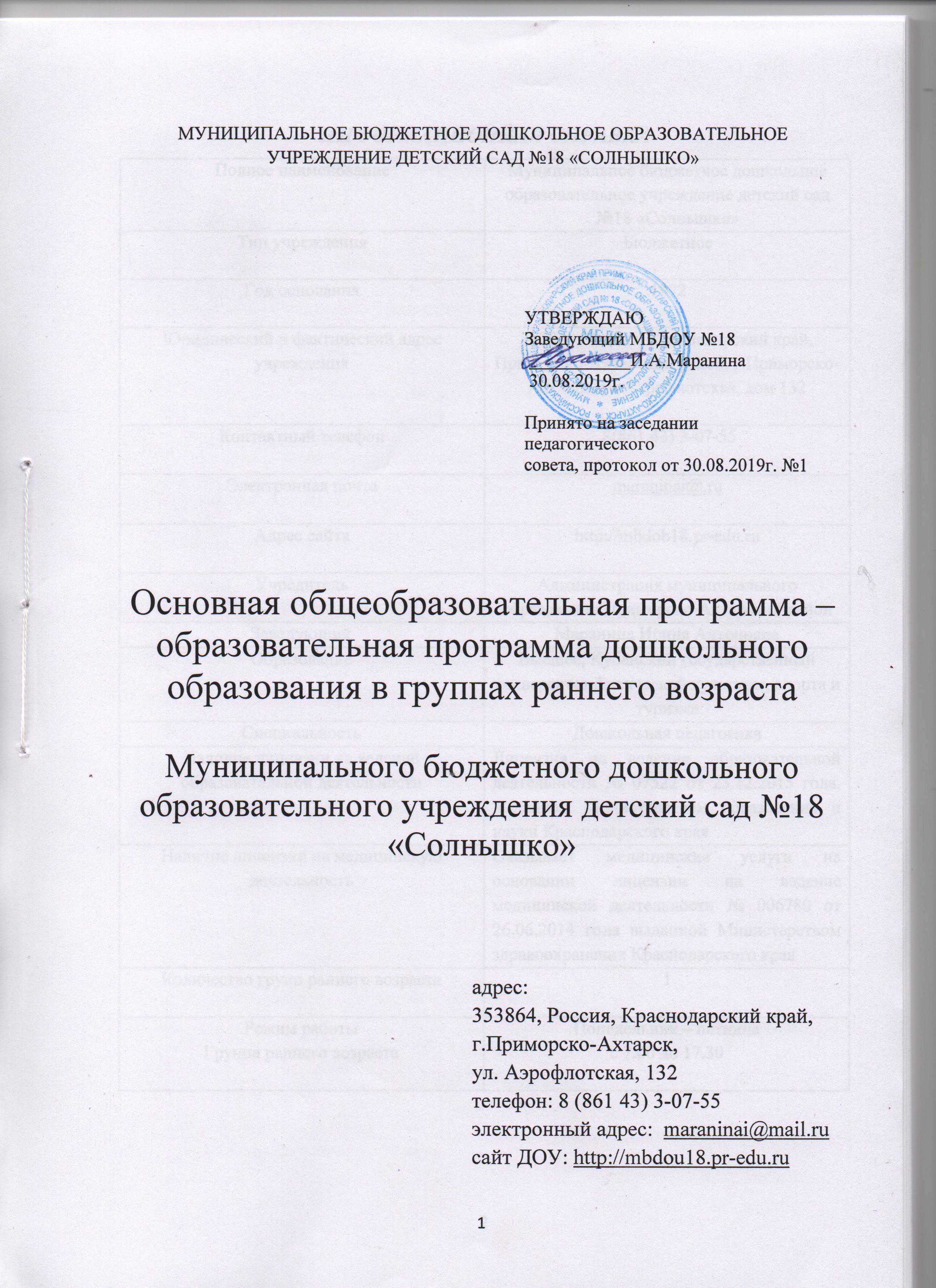 Информационная справкаСОДЕРЖАНИЕЦЕЛЕВОЙ РАЗДЕЛОбязательная частьПОЯСНИТЕЛЬНАЯ ЗАПИСКА     Основная образовательная программа дошкольного образования для детей раннего возраста (далее Программа) определяет содержание и особенности организации образовательной деятельности в группе раннего возраста Муниципального бюджетного дошкольного образовательного учреждения детский сад №18 «Солнышко» г.Приморско-Ахтарска муниципального образования Приморско-Ахтарский район.      Программа разработана рабочей группой ДОУ в соответствии с основными нормативно-правовыми документами дошкольного образования:- Федеральный закон от 29.12.2012 №273-ФЗ «Об образовании в Российской Федерации»;- Федеральный государственный образовательный стандарт дошкольного образования (утвержден приказом Министерства образования и науки Российской Федерации от 17.10.2013 № 1155);- «Порядок организации и осуществления образовательной деятельности по основным общеобразовательным программам - образовательным программам дошкольного образования» (Приказ Министерства образования и науки РФ от 30.08.2013 № 1014); - «Санитарно – эпидемиологическими требованиями к устройству, содержанию и организации режима работы дошкольных образовательных организаций» (утверждены постановлением Главного государственного санитарного врача РФ от 15.10.2013 № 26 «Об утверждении СанПиН» 2.4.3049-13).        Образовательная деятельность осуществляется на русском языке.       Программа состоит из обязательной части и части, формируемой участниками образовательных отношений. Обе части являются взаимодополняющими и необходимыми с точки зрения реализации требований стандарта. Объем обязательной части Программы не менее 60% от ее общего объема; части, формируемой участниками образовательных отношений, не менее 40%.       Обязательная часть Программы разработана на основе «Комплексной образовательной программы для детей раннего возраста «Первые шаги» (Е.О.Смирнова, Л.Н.Галигузова, С.Ю. Мещерякова), 2019г.       Программа основана на современных научных представлениях о закономерностях психического развития ребенка в раннем возрасте, ведущей роли предметной деятельности и общения со взрослым. Исходными теоретическими позициями программы являются положения концепции о генезисе коммуникативной деятельности, разработанной выдающимся детским психологом М.И.Лисиной.      Программа построена на гуманистических принципах личностно-ориентированной педагогики, предполагающих признание самоценности каждого возрастного периода жизни человека, уважение к личности ребенка, создание условий для развития его активности, инициативности, творческого потенциала. При ее разработке авторы стремились использовать богатое наследие народной педагогики, опыт отечественных и зарубежных педагогов в области воспитания детей раннего возраста.       Программа является комплексной, так как охватывает все образовательные области, представленные в ФГОС ДО: познавательное, речевое, социально-коммуникативное, художественно-эстетическое и физическое.      Часть, формируемая участниками образовательных отношений, разработана на основе парциальной программы «Ладушки» И.М.Каплунова, И.А Новоскольцева и выделена в тексте курсивом. 1.1.1.Цели и задачи реализации ПрограммыЦель Программы - развитие целостной личности ребенка – его активности, самостоятельности, эмоциональной отзывчивости к окружающему миру, творческого потенциала.В соответствии с возрастными особенностями детей раннего возраста, в Программе ставятся следующие педагогические задачи:- развитие познавательных способностей, которое в раннем возрасте реализуется в предметной деятельности детей;- социально-коммуникативное развитие, которое применительно к раннему возрасту предполагает развитие общения со взрослыми и сверстниками, освоение культурных норм поведения;- речевое развитие, которое в раннем возрасте реализуется в общении со  взрослым;- формирование игровой деятельности детей, обеспечивающее  преемственность раннего и дошкольного возраста и полноценное становление ведущей деятельности дошкольников;- художественно-эстетическое развитие, направленное на приобщение детей к изобразительной, театрализованной деятельности, музыкальное развитие; - физическое развитие в ходе освоения детьми основных видов двигательной активности, формирование навыков здорового образа жизни.1.1.2. Принципы и подходы к реализации Программы       Одним из главных принципов, на которых базируется данная Программа, является принцип развития. Развитие понимается как появление у ребенка нового отношения к миру, себе и другим людям, новых способностей, интересов и побуждений к действию, освоение новых способов деятельности.      Все это находит свое отражение в детской инициативности и самостоятельности, в том, что малыш сам к чему-то стремится, что-то сам придумывает, старается достичь результата.         Принцип самоценности раннего возраста, его полноценное проживание.Каждый период детства рассматривается не как подготовка к будущей жизни, а как настоящая, самобытная, неповторимая жизнь. Ценность раннего детства заключается в том, что оно позволяет ребенку в индивидуальных и совместных со взрослыми занятиях осуществлять разные виды свободной деятельности - играть, рисовать, слушать сказки и рассказы, экспериментировать, конструировать, помогать взрослым. Эти виды деятельности, не предполагающие выполнения каких либо жестких правил и норм, ребенок осуществляет по собственному желанию, сам процесс их выполнения и их итоги радуют детей. Но вместе с тем, многообразие этих видов дает детям достаточно много знаний, умений и навыков, а главное - развивает их чувства, мышление, воображение, память, внимание, волю, нравственные качества, тягу к общению со сверстниками и взрослыми.       Следующий базовый принцип Программы - принцип деятельности. Решение образовательных задач в детском возрасте должно опираться на характерные для каждого возрастного этапа виды детской деятельности и общения со взрослым. В раннем возрасте развитие разных сторон психики ребенка происходит в ведущей для этого периода предметной деятельности. В соответствии с этим содержание Программы построено на включении детей в самостоятельные и совместные со взрослым действия с разнообразными предметами, экспериментирование с водой, песком, пластическими материалами, красками, в игры со взрослыми и сверстниками,     Опора на игровые методы – один из важных принципов Программы. Игра в широком смысле данного термина является универсальным методом воспитания и развития маленьких детей. Любая игра обладает комплексным воспитательным воздействием и приносит эмоциональное удовлетворение ребенку. Игра, основанная на свободном взаимодействии взрослого с детьми и самих детей друг с другом, позволяет ребенку проявить собственную активность, наиболее полно реализовать себя.       Следующий основополагающий принцип Программы – принцип содействия и сотрудничества детей и взрослых, который реализуется в личностно-ориентированном взаимодействии взрослых с детьми. Личностно-ориентированное взаимодействие предполагает создание условий для эмоционального благополучия каждого ребенка, уважение к его интересам и потребностям, предоставление права на реализацию своей индивидуальности. Дети раннего возраста особенно чувствительны к отношению взрослого. Доброжелательность и эмоциональная выразительность взрослого, внимание к настроению ребенка, отношение к нему как к самоценной личности – все это не второстепенные, а главные моменты при взаимодействии с маленькими детьми.     Такое взаимодействие является основным условием эмоционального благополучия маленького ребенка и его полноценного развития. Личностно-ориентированное взаимодействие позволяет осуществлять индивидуальный подход в воспитании и обучении детей.      Принцип поддержки инициативы детей в разных видах деятельности. В Программе предусматривается предоставление каждому ребенку возможности выбора игр, занятий, материалов.       Следующий принцип, которому следует Программа – принцип полноты содержания образования. Требования ФГОС ДО к содержанию образования детей предполагают обеспечение условий для всестороннего развития ребенка. Содержание дошкольного образования (в том числе образования детей раннего возраста) включает следующие сферы развития ребенка: познавательное, речевое, социально-коммуникативное, художественно-эстетическое и физическое развитие. В Программе предусмотрено создание условий для всех линий развития.       Принцип полноты неразрывно связан с принципом интеграции содержания образования. В соответствии с современными психолого-педагогическими представлениями, содержание образования детей должно быть не узко предметным, а интегрированным. Принцип интеграции предполагает сочетание и взаимопроникновение в педагогическом процессе разных видов детской деятельности. Это обеспечивает полноту реализации возможностей ребенка, целостность восприятия им окружающего мира, его всестороннее развитие. В данной Программе принцип интеграции реализуется в том, что большинство разработанных игр и занятий имеет комплексный характер. Подразделение игр по отдельным направлениям развития достаточно условно, поскольку каждая игра в той или иной мере активизирует все психические процессы, разные виды деятельности и способности ребенка.       Программа исходит из принципа преемственности, заложенного в современной Концепции непрерывного образования. Теоретические основания Программы, ее цели, задачи и содержание обеспечивают преемственность образования детей на разных возрастных этапах. Принцип преемственности предполагает также достижение согласованности в подходах к воспитанию и обучению ребенка в образовательном учреждении и семье.        Принцип сотрудничества организации с семьей реализуется в данной Программе, как в организационном, так и в содержательном плане. Программа включает методические рекомендации по организации взаимодействия педагогов и родителей. Игры и занятия, описанные в Программе, легко могут быть организованы в домашних условиях.1.1.3. Значимые для разработки и реализации Программы характеристики       Основными участниками реализации программы являются: дети раннего возраста, родители (законные представители), педагоги.Педагогический процесс в группах раннего возраста ДОУ обеспечивают педагоги и специалисты:– педагог-психолог; – музыкальный руководитель; - старший воспитатель;– воспитатели групп.Характеристика особенностей развития детей раннего возраста       В соответствии с периодизацией психического развития, принятой в отечественной психологии, ранний возраст охватывает период жизни ребенка от 1 года до 3 лет. Этот возрастной этап имеет характерные особенности, отличающие его от других периодов детства. Основными факторами психического развития ребенка в раннем возрасте являются ведущая предметная деятельность и ситуативно-деловое общение со взрослыми.              В рамках предметной деятельности и общения у ребенка развиваются познавательные способности, речь, игровая деятельность, общение со сверстниками, складываются основные личностные новообразования.       Охарактеризуем основные линии психического развития ребенка в раннем возрасте и его отличительные особенности.Ситуативность как отличительная особенность ребенка раннего возраста       Ситуативность психики и поведения ребенка является наиболее характерной особенностью раннего возраста. Ситуативность проявляется в том, что все действия и переживания малыша определяются воспринимаемой им в данный момент ситуацией и неразрывно связаны с ней. У ребенка нет равнодушного или отстраненного отношения к окружающим вещам: он как бы находится в «силовом поле» предметов, притягивающих или отталкивающих его. Так, лестница «манит» малыша подниматься по ступенькам, коробочка – открывать и закрывать ее, колокольчик - позвенеть, шарик - покатать и пр.        Ситуативность поведения ребенка раннего возраста проявляется и в особенностях его восприятия и мышления. Восприятие в этот период практически неотрывно от действия: только активно действуя с предметами, малыш во всей доступной ему полноте познает их свойства. Маленький ребенок еще не может заниматься чисто умственной деятельностью, планировать ее, сознательно обдумывать что-то, его мышление имеет наглядно-действенную форму.       Своеобразие отношения ребенка раннего возраста к окружающему миру проявляется и в ярко выраженной аффективности поведения. Эмоции малыша ситуативны, легко возникают, бурно проявляются, могут быстро изменяться на противоположные. Ребенок восторженно реагирует на новые игрушки, горько плачет, когда у него отбирают какой-то предмет. Вместе с тем, малыша можно легко успокоить, отвлечь от того, к чему он только что настойчиво стремился, предложив другую игрушку или интересное занятие.      На протяжении раннего детства ситуативность поведения малышей постепенно преодолевается. К трем годам поведение ребенка становится более независимым от непосредственно воспринимаемой ситуации. Это происходит во многом благодаря развитию речи, ведущей деятельности и общения со взрослыми. Развитие предметной деятельности        Предметная деятельность является ведущей раннем возрасте (А.Н.Леонтьев, Д.Б.Эльконин, М.И.Лисина). В процессе этой деятельности ребенок усваивает культурные, исторически сложившиеся способы действий с предметами.       Предметная деятельность имеет свою логику развития. Первые действия ребенка с предметами, появляющиеся в младенчестве, еще не являются истинно предметными, в основном это разнообразные ориентировочно-исследовательские действия и неспецифические манипуляции.        Ребенок одинаково обращается с любым предметом, попавшим в его руки: рассматривает, трогает, вертит в руках, сосет, грызет, постукивает, размахивает, возит по столу и пр. При этом малыш еще не осознает физических свойств и культурного назначения предметов, не владеет соответствующими способами действия с ними.      Чуть позже ребенок начинает замечать и учитывать в своих действиях специфические особенности предметов, их простейшие физические свойства и соотношения: круглый мячик катает, бумагу мнет, гремит погремушкой, резиновую игрушку сжимает и др. Такие действия называются специфическими манипуляциями. На этом уровне развития предметных действий объекты выступают для малыша уже не изолированно, а в определенных соотношениях с другими объектами: он вкладывает один предмет в другой, продевает игрушку через решетки манежа, ставит один кубик на другой и пр.       Экспериментируя с предметами с помощью неспецифических и специфических манипуляций, ребенок извлекает множество информации об объектах, учится устанавливать связи между ними. В этих действиях проявляется любознательность ребенка, реализуется его познавательная активность. Исследовательское поведение совершенствуется на протяжении раннего возраста, оставаясь важной составляющей познавательного и творческого развития, как в этот, так и в последующие возрастные периоды. Кроме того, в процессе экспериментирования ребенок получает и чисто функциональное удовольствие от самого процесса действования, ибо он ощущает себя при этом субъектом происходящего, источником изменений в окружающем его мире.        На втором году жизни осуществляется переход к предметным действиям нового качества – собственно предметным, специфически-человеческим действиям на основе выработанных в культуре способам употребления предметов. К таким действиям, прежде всего, относятся орудийные действия.       Орудийные действия предполагают воздействие одного предмета на другой с целью получения определенного культурно заданного результата. Орудийными действиями дети пользуются и в быту, и в ходе игры: совочком копают песок, насыпают его в ведерко, забивают молоточком колышки в землю, пытаются завести ключиком заводную игрушку, рисуют карандашом, мелком. Овладение орудийными действиями является важнейшим приобретением детей в раннем возрасте.       Освоение орудийного действия дается ребенку нелегко, поскольку предполагает совершенно определенный, жестко фиксированный способ использования предметов. Непременным условием освоения орудийного действия является умение учитывать особенности как предметов-орудий, так и предметов, на которые эти орудия направлены. Это требует от малышей значительных усилий. Вначале ребенок пытается действовать предметом-орудием, как продолжением руки. Такие действия называются «ручными».        Переход от «ручного» действия к орудийному происходит не только путем приспособления руки к физическому свойству предмета-орудия, но, главным образом, под влиянием образца использования этого предмета, принятого в данном обществе, образца, который предлагает взрослый. Это внешне выражается в постоянных обращениях ребенка к взрослому: вопросительных взглядах, поисках помощи, словах «Как?...Так?...Так!».       Соответствие действий ребенка задаваемому образцу выступает критерием правильности использования предмета-орудия. Когда действие освоено, ребенок перестает обращаться к взрослому за подтверждением правильности его выполнения.      Предметная деятельность определяет содержание общения ребенка со взрослыми. Соответственно характеру действий ребенка перестраивается и его общение с окружающими людьми: оно приобретает «деловой» характер и развертывается, главным образом, по поводу практического взаимодействия со взрослыми. Общение опосредствуется предметными действиями. В ходе совместной предметной деятельности развиваются и новые средства общения, основным из которых является речь. В раннем возрасте речь используется ребенком прежде всего как средство деловых контактов со взрослым.        В рамках предметной деятельности формируется ее новый вид – процессуальная игра. Усвоение общественно выработанных способов действий с предметами включено в систему человеческих отношений. Эти отношения начинают осознаваться ребенком в ходе реального предметно-практического взаимодействия со взрослыми. В процессе усвоения действия начинают постепенно «отделяться» от предметов, на которых были усвоены. Происходит перенос этих действий на другие предметы, сходные с ними, но не тождественные им. Так формируются обобщенные действия. На их основе становится возможным сравнение с действиями взрослых, а благодаря этому и проникновение ребенка в задачи и смысл человеческих действий. Предметная деятельность и развитие общения ребенка со взрослым.      Становление предметной деятельности связано с изменением характера общения ребенка со взрослыми. Взрослый становится для малыша не только источником внимания и доброжелательности, не только «поставщиком» разных предметов и игрушек, как это было в младенческом возрасте, но и образцом действий с предметами. Его роль уже не сводится к прямой помощи или к демонстрации предметов, теперь ребенку необходимо соучастие взрослого, одновременная практическая деятельность вместе с ним, выполнение одного и того же «дела». Основным содержанием потребности в общении с окружающими людьми становится потребность в сотрудничестве. В таком сотрудничестве взрослый является партнером, участником общего дела, поэтому на центральное место среди всех мотивов общения для ребенка выдвигается деловой мотив. Малыши проявляют огромный интерес к тому, что и как делают с вещами взрослые, стремятся подражать их действиям и вовлечь в свои занятия. Деловые качества взрослых выступают для ребенка на первый план. Поэтому такое общение получило название ситуативно-делового (М.И.Лисина). В ходе ситуативно-делового общения ребенок одновременно получает и внимание взрослого, и его участие в своих действиях и, главное –овладевает новыми для него, культурными способами действия с предметами. Взрослый разъясняет ребенку назначение различных предметов, показывает, как ими пользоваться, помогает овладеть действиями, оценивает правильность их выполнения, корректирует их.       Таким образом, в ходе ситуативно-делового общения взрослый выполняет несколько функций: как партнер и помощник в совместной деятельности как образец для подражания как «эксперт» по оценке умений и знаний малыша. В ходе ситуативно-делового общения со взрослыми ребенок пользуется разными коммуникативными средствами. Как и прежде, он использует экспрессивно-мимические средства общения: мимику (взгляды, улыбки, выражения недовольства и др.), жесты, вокализации. Они выражают внимание, интерес к другому человеку, расположение к нему, или, наоборот, недовольство, нежелание общаться.       Постепенно в совместной деятельности со взрослым ребенок осваивает новый вид коммуникативных средств - предметно-действенные. Они выражают готовность ребенка к взаимодействию, приглашение к совместным занятиям. Такой способ общения наиболее часто встречается на втором году жизни, когда ребенок еще не умеет говорить.         К предметно-действенным средствам относятся также движения и позы детей, с помощью которых ребенок выражает готовность к взаимодействию и показывает, чем он хочет заниматься со взрослым. Например, малыш изображает «рисунок» действия, которое ему ранее показывал взрослый (совершает движения рукой, как будто заводит юлу, разбирает матрешку и т.п.). И, наконец, на протяжении раннего возраста появляются речевые средства общения: сначала в виде лепета, затем в виде автономной детской речи, а затем и практически полноценной активной речи. На возникновение и развитие речи общение со взрослыми оказывает решающее влияние. Взрослый создает для ребенка практическую необходимость усвоить и актуализировать связь между предметом и его словесным обозначением. В процессе ситуативно-делового общения у ребенка формируется такое отношение к предметной среде, которое требует обозначения в речи. Использование речи расширяет возможности общения и его влияние на другие виды деятельности ребенка        Общение со взрослыми является одним из решающих факторов развития личности и самосознания ребенка.. Благоприятный опыт сотрудничества со взрослыми влияет на развитие у ребенка представления о себе, своих возможностях, стимулирует формирование таких личностных качеств, как любознательность, стремление к самостоятельности, настойчивость, целенаправленность в деятельности.          В рамках ситуативно-делового общения закладываются предпосылки возникновения новой его формы - внеситуативно-познавательной. Эта форма общения зарождается к концу раннего возраста, в период, когда ребенок овладевает активной речью и начинает задавать взрослым вопросы об окружающем его мире, обсуждать увиденное на картинках, прочитанное в книжках. Малыша уже не удовлетворяют одни лишь практические способы познания, поэтому он начинает инициировать чисто познавательное, «теоретическое» общение, в ходе которого взрослый выступает как источник новых знаний о предметах, с которыми ребенок не может взаимодействовать непосредственно. Возникновение новой формы общения отражает важные преобразования во внутреннем мире ребенка – появление у него потребности в уважительном отношении со стороны взрослых к его стремлению к познанию, в признании за ним права задавать вопросы и получать серьезные ответы, иметь свое мнение.          Общение ребенка со взрослыми которые организуют стимулирующую развитие предметную среду, привлекают внимание малыша к новым объектам, поощряют и поддерживают детскую любознательность, является одним из важных условий развития познавательной активности ребенка. Предметная деятельность и развитие познавательной сферы ребенка      Предметная деятельность способствует развитию познавательной активности ребенка, совершенствованию психических процессов: ощущения, восприятия, внимания, памяти, мышления.       В раннем возрасте интенсивно развивается исследовательское поведение ребенка, особенно тогда, когда он начинает самостоятельно передвигаться и получает доступ к множеству предметов окружающего его мира. Все предметы, которые вызывают у малыша интерес, становятся «проблемой для ума».       Познавательная активность и интеллектуальное развитие в раннем возрасте проявляется не только и не столько в успешности решения практических задач, но, прежде всего, в эмоциональной вовлеченности, настойчивости, удовольствии, которое получает ребенок от своей исследовательской деятельности. Нормально развивающийся малыш активно стремится к новым впечатлениям, любит наблюдать за окружающим, быстро обнаруживает новое, стремится сразу же исследовать его, с интересом включается в предложенные взрослым игры с водой, песком, экспериментирование с различными предметами и веществами. Такое познание захватывает малыша и приносит ему новые, познавательные эмоции – интерес, любопытство, удивление, радость открытия.       Исследовательская активность ребенка развивается, совершенствуется, усложняется на протяжении всего раннего возраста, оставаясь важной составляющей познавательного и творческого развития, как в этот, так и в последующие возрастные периоды. Богатая и разнообразная предметная среда, побуждающая малыша к активным действиям, является важнейшим условием развития его познавательной сферы.       В процессе знакомства с предметами и способами их использования совершенствуется все психические процессы. Развитие психических процессов представляет собой не сумму частичных изменений в каждой отдельной функции, а целостный процесс, который характеризуется не столько совершенствованием отдельных психических функций, сколько их изменением их взаимосвязей. Применительно к педагогике раннего возраста это означает, что содержанием обучения детей не должно быть развитие и «тренировка» отдельных процессов – восприятия, мышления, памяти или внимания.       В целостной системе взаимосвязей психических функций в раннем возрасте доминирует восприятие. Ребенок познает окружающий мир в его непосредственной данности с помощью зрения, слуха, осязания, обоняния. Восприятие на всем протяжении раннего возраста тесно связано с предметными действиями.      Ребенок может достаточно точно определить форму, величину или цвет предмета, если это необходимо для выполнения нужного и доступного действия. В других случаях восприятие может оказаться весьма расплывчатым и неточным.        В рамках ведущей деятельности происходит интенсивное развитие фонематического слуха детей. Для того чтобы успешно решать познавательные и предметно-практические задачи, которые перед ребенком ставит взрослый, малышу необходимо понимать его речь. В процессе совместных действий с предметами развивается внимание ребенка к слову взрослого, к его артикуляционным движениям, стремление самому произносить слова. Все это способствует оттачиванию фонематического слуха, лежащего в основе пассивной и активной речи.        Предметная деятельность способствует развитию мышления ребенка. Многие действия, которые совершает ребенок с предметами, свидетельствуют о том, что он способен обнаруживать связь между отдельными предметами и явлениями, между своими действиями и полученным результатом. Сначала установление таких связей происходит путем практических проб. Например, пытаясь открыть коробочку с секретом, ребенок совершает множество действий: пытается снять крышку, нажимает на кнопочку, отодвигает задвижку. Случайно открыв коробочку, он обнаруживает правильный способ действия и в дальнейшем использует его, не прибегая к случайным пробам.       В ходе действий с предметами ребенок способен производить элементарные обобщения, абстрагируясь от случайных признаков предметов. Он может рассортировать предметы по различным признакам (например, по форме - сложить кубики в одну емкость, а шарики – в другую), расположить по величине (выстроить по росту матрешек), собрать целое из частей (фигурную пирамидку или разрезную картинку).       Мышление ребенка, которое осуществляется в форме внешних ориентировочных действий, называют наглядно-действенным. Именно эта форма мышления наиболее характерна для детей раннего возраста. Настойчивое воспроизведение одних и тех же простых действий и получение ожидаемого эффекта дают малышу чрезвычайно важный чувственный опыт, который ложится в основу более сложных, внутренних форм мышления. На протяжении раннего возраста у детей формируется способность не только выполнять действие, но и представлять его себе. Развитие мышления идет по пути постепенного свертывания внешне развернутых действий, появления у ребенка представлений, образов, способности действовать во внутреннем плане. Такая форма мышления называется наглядно-образной.         С возрастом повышается эффективность внутреннего плана действия, предполагающего построение и хранение в памяти образов предметов и людей, их обобщение, выделение в них отдельных черт, установление простейших отношений между образами. Память также развивается по линии увеличения объема накопленной информации и длительности ее сохранения. В раннем возрасте малыши уже способны хорошо запоминать события своей жизни, вещи и их принадлежность к определенным людям и местам, стихи, сказки и др.     Усложнение деятельности влечет за собой увеличение длительности, концентрации и объема внимания. К концу раннего возраста малыш может удерживать в поле внимания достаточно большое количество предметов и действовать с ними. В целом и память и внимание на протяжении раннего возраста сохраняют свой непроизвольный и непосредственный характер.        Помимо предметной деятельности на развитие познавательной сферы ребенка большое влияние оказывает овладение речью. Появление речи перестраивает все психические процессы ребенка и открывает новые важные перспективы его развития.Развитие речи в раннем возрасте       Овладение речью является одним из главных событий в развитии ребенка раннего возраста. Овладение речью происходит не сразу, а проходит ряд этапов. На первом году жизни речи еще нет. Ребенок понимает обращенную к нему речь, но его собственную речь заменяют другие, невербальные средства общения - эмоциональные выражения, мимика, затем жесты, позы, локомоции, вокализации. На третьем году жизни ребенок в основном усваивает человеческий язык и начинает общаться с помощью речи. Между этими двумя периодами существует этап, когда ребенок начинает говорить, но не на настоящем, а на своем, детском языке. Этот этап в детской психологии называют этапом «автономной детской речи». «Детский язык» отличается от взрослого и звучанием слов (фонетикой), и смысловой стороной, т.е. значением слов.      Звуковой состав первых слов ребенка резко отличается от звукового состава слов взрослых. Иногда это совершенно не похожие на слова взрослых звукосочетания, иногда -сильно искаженные слова взрослых, но сохраняющие их ритмический рисунок, или отдельные слоги. Например, «тися» вместо «часы», «ооня» вместо «ворона», «па» вместо «упал» Среди первых слов много звукоподражательных, например, «ав-ав» (собака), «му-у» (корова), «ту-ту» (машина) и др.      Детские слова отличаются от слов взрослых и своеобразным значением. Обозначение ребенком предметов носит неустойчивый характер. Одним и тем же словом он называет разные предметы. Так «кис-кис» может относиться и к кошке, и к меховой шапке, и к волосам, словом обозначать все мягкое и пушистое. И наоборот – одному и тому же предмету ребенок дает разные названия. Например, игрушечную утку он один раз может назвать так же, как игрушечную собаку, а другой раз - как чайник только на том основании, что все эти предметы желтого цвета. Предметы могут называться одним словом по самым различным признакам: по признаку цвета, вкуса, по звуковому сходству, по принадлежности человеку. Например, словом «папа» малыш может называть все аксессуары мужского туалета. Это свидетельствует о том, что первые обобщения ребенка строятся не на основе существенных признаков предметов, а на случайных, ситуативных совпадениях их отдельных качеств. В своих первых обобщениях малыш руководствуется прежде всего непосредственным ощущением и своим собственным опытом.       Слова ребенка могут иметь смысл целого предложения, высказывания. И этот смысл может меняться в зависимости от ситуации. Обычно такие слова сопровождаются мимикой и жестами. Так, слово «мама» в ситуации, в которой ребенок, произнося это слово, тянется рукой к мячику, обозначает: «Дай мне мячик», а в ситуации, когда он, ударившись, зовет маму, за этим словом стоит жалоба: «Мне больно, пожалей меня».       Общение с детьми в этот период возможно только по поводу конкретной ситуации (поэтому оно и называется ситуативным). Слово может обозначать только тот предмет, который ребенок непосредственно воспринимает. Если предмет находится перед глазами, то сразу понятно, о чем идет речь. Но понять значение этих слов, когда они оторваны от ситуации, невозможно. Если слова взрослых могут замещать ситуацию, то слова автономной детской речи не несут этой функции. Слова ребенка не могут замещать отсутствующие предметы, но могут в наглядной ситуации указать на ее отдельные стороны и дать им названия. Они имеют указательную функцию, функцию наименования.Своеобразие автономной детской речи отражает особенности мышления ребенка на данном этапе развития. Мыслить с помощью слов вне наглядной ситуации ребенок еще не может. Речь малыша передает воспринимаемые впечатления, констатирует их, но не обобщает и не умозаключает. Значение слов ребенка крайне неустойчиво - оно «скользит» по окружающим предметам, вбирая в себя все новые. Это скорее указательные голосовые жесты, чем настоящие слова.      Следующий этап развития речи ребенка знаменуется появлением его первых настоящих слов. Долгое время принято было считать, что детская речь возникает из прямого подражания речевым звукам взрослого. Такое подражание действительно имеет место, однако оно не является главным. Умение подражать, воспринимать и воспроизводить чужие слова еще не ведет к появлению собственных слов ребенка.       На протяжении второго года жизни активная речь ребенка интенсивно могут не появиться, как бы много мать ни разговаривала с ребенком и как бы хорошо он ни воспроизводил ее слова. В том случае, если малыш постоянно играет с предметами в одиночестве, появление активных слов также задерживается: у него не возникает потребности назвать предмет, обратиться к взрослому с просьбой или выразить свои впечатления.      Потребность и необходимость говорить предполагает два главных условия: потребность в общении со взрослым и потребность в предмете, который нужно назвать. Ни то ни другое в отдельности к появлению слова еще не ведет. И только ситуация предметного сотрудничества со взрослым (т.е. ситуативно-делового общения), создает у ребенка необходимость назвать предмет и, значит, произнести свое слово, т.е. использовать слово как средство общения. Инициативное самостоятельное использование ребенком слов служит критерием появления у него активной речи.       На протяжении второго года жизни активная речь ребенка интенсивно развивается: быстро увеличивается словарный запас; слова, обозначающие предметы, становятся более устойчивыми и однозначными. Ребенок начинает осваивать грамматическую структуру речи. Кроме существительных в ней появляются глаголы и некоторые грамматические формы, такие как прошедшее время, третье лицо. К концу второго года ребенок образует предложения из нескольких слов, речь становится основным средством общения. Малыш обращается к окружающим взрослым по разным поводам: он просит, требует, указывает, называет, а в дальнейшем и сообщает.      Третий год жизни характеризуется резко возрастающей речевой активностью ребенка. Дети говорят много, сопровождая речью почти все свои действия, порой ни к кому при этом не адресуясь. Они повторяют все, что слышат, воспроизводят сложные речевые конструкции и незнакомые слова, часто даже не понимая их смысла; «играют» словами, повторяя одно слово с разными интонациями, с удовольствием рифмуют слова. Речь становится особым объектом внимания малышей, они открывают в ней все новые и новые стороны. На третьем году ребенок в основном овладевает предлогами и наречиями (над, под, на, рядом), некоторыми союзами (как, потому что, а, и, когда, только и пр.). Разнообразятся и усложняются поводы его обращения посредством речи к взрослому. Малыш может выразить словами свои желания, поделиться переживаниями, ищет объяснения непонятного, просит показать, как надо что–то сделать, задает вопросы по поводу всего, что видит вокруг себя. Малыша пока еще интересуют внешние свойства вещей, но этот интерес является ступенькой к следующему возрастному этапу – дошкольному, возрасту «почемучек». Характерно, что один и тот же вопрос ребенок может задавать и по поводу известного ему предмета и его названия. Этот факт свидетельствует о том, что он ищет у взрослого не только информацию об окружающем, но и побуждает его к общению. Постепенно речь ребенка все более отделяется от наглядной ситуации. Малыш может развернуто рассказать о произошедших ранее событиях (где был, что видел, что делал, с кем играл), придумать собственную историю Овладение речью позволяет ребенку преодолеть ограниченность ситуативного общения и перейти от чисто практического сотрудничества с взрослыми к сотрудничеству «теоретическому» – внеситуативно-познавательному общению.       К трем годам ребенок обладает большим словарным запасом, усложняется грамматическая структура его речи. Малыш использует почти все части речи, в ней появляются падеж и время. Он начинает пользоваться трех, четырех и более - словными предложениями, вопросительной и восклицательной формами, употреблять и сложные придаточные предложения. Речь ребенка быстрыми темпами приближается к речи взрослого, открывая все большие возможности для разностороннего общения малыша с окружающими людьми, в том числе и со сверстниками.      Речь ребенка начинает выполнять все более разнообразные функции. Первоначально речь возникает и развивается как средство общения со взрослым. Первые слова ребенка адресованы взрослому и выражают элементарные просьбы или требования. Параллельно с развитием речи как средства общения происходит становление ее регулятивной функции, обеспечивающей произвольное поведение ребенка.        Первым шагом к произвольному поведению является выполнение речевых инструкций взрослого. Ребенок охотно выполняет просьбы и поручения взрослого. Позже речь ребенка становится средством контроля и управления своим собственным поведением. Например, двухлетний малыш, с трудом передвигая нагруженную игрушечную машину, неоднократно повторяет: «Веди, веди, Коля». К концу раннего возраста речь начинает выполнять планирующую функцию. Например, ребенок сообщает маме, что он собирается построить гараж для машины или рассказывает куклам о том, что им предстоит сделать: «Сейчас сварю тебе суп, потом будем есть».      Развитие коммуникативной и регулятивной функций речи тесно связаны: отставание в развитии коммуникативной речи сопровождается недоразвитием ее регулятивной функции. Становление игровой деятельности     Среди всех игр и забав малышей в раннем возрасте особое место занимают игры с сюжетными игрушками, в которых ребенок пытается воспроизводить те действия взрослых, которые он наблюдает в своей повседневной жизни. Маленького ребенка привлекает все, что делают взрослые, у него рано появляется стремление жить общей жизнью с ними. Стремление подражать взрослому лежит в основе появления особого вида детской деятельности – предметной или процессуальной игры, в ходе которой ребенок в условном плане, «понарошку» может действовать, как взрослый. Особенность таких игр заключается в том, что в них многократно воспроизводится процессуальная сторона деятельности взрослых, а результат является мнимым, воображаемым.       В процессуальных играх ребенок чаще всего отображает ситуации, в которых он является объектом воздействий взрослых (мамы, папы, врача, парикмахера), переносит реальные бытовые действия на игрушечные персонажи (кукол, медвежат, собачек и пр.).       Усваивать игровое назначение предметов малыш начинает в конце первого года жизни. Вместе со взрослым он кормит куклу, укладывает ее спать, купает. Однако такие игровые действия пока еще очень кратковременны и в отсутствие взрослого сменяются манипуляциями.        На втором году жизни интерес ребенка к играм с сюжетными игрушками возрастает. На этом этапе происходит становление основных компонентов процессуальной игры – игровой мотивации, самостоятельных игровых действий, действий с предметами-заместителями – и усложнение ее структуры.        Если первые игровые действия ребенок совершает по инициативе взрослого, а не по собственному побуждению, то со временем малыш все чаще сам проигрывает сначала короткие, а затем и более длительные игровые эпизоды.        Постепенно возрастает количество и разнообразие действий с предметами, игровые действия становятся более самостоятельными, устойчивыми, осознанными и обобщенными. Увеличивается число персонажей, с которыми ребенок играет самостоятельно. Появляется перенос действий с одного персонажа на другие. Так, если годовалый малыш укладывал спать только ту куклу, которую убаюкивала мама, то со временем он начинает укладывать и другие игрушки, которые имеются в игровом уголке. С возрастом расширяется также спектр игровых действий и сюжетов: малыш сам кормит, причесывает, купает кукол, моет посуду и т.д. Помимо этого он начинает выполнять одно и то же по смыслу действие с помощью разных предметов, например, кормит куклу из чашки, тарелки, кастрюльки, с помощью ложки, вилки, ножа и пр.        С возрастом усложняется структура игровых действий ребенка: разрозненные действия начинают объединяться в «цепочки» действий. По мере расширения репертуара игровых действий ребенок начинает объединять их в некоторую последовательность. Например, он сначала кормит куклу, потом причесывает, затем купает ее. Вместе с тем, на протяжении второго и начала третьего года жизни последовательность игровых действий определяется не жизненной логикой, а теми предметами, которые попадают в поле зрения малыша. Иногда он «застревает» на одном и том же действии, многократно повторяя его и забывая о том, для чего он это действие совершает.      На втором году жизни дети начинают пользоваться предметами-заместителями. Первые замещения появляются в игре малышей под влиянием взрослого. По его показу ребенок может покормить куклу палочкой вместо ложки, предложить ей кубик вместо хлеба. Он может также дополнить игровую ситуацию условным действием без предмета, например, поднести кукле пустую ладошку и сказать «конфетка». Однако в самостоятельной игре дети этого возраста, как правило, играют с реалистическими игрушками и замещения используют редко.     Третий год жизни – время расцвета процессуальной игры. В этот период значительно усиливается мотивационная сторона игры. Ребенок может долго играть самостоятельно и увлеченно, часто предпочитая игру с сюжетными игрушками другим занятиям. Теперь постоянное участие взрослого не столь необходимо: игрушки сами начинают побуждать ребенка к игре.       На третьем году дети начинают все чаще включать в игру предметы-заместители. Если ранее использование предметов-заместителей носило характер подражания взрослому, то теперь малыши способны придумывать собственные замещения. Один и тот же предмет начинает использоваться в разных функциях. Например, кубик может стать хлебом, печеньем, плитой, стульчиком, шарик – яичком, яблочком, конфеткой и т.п.               Появление символических замещений расширяет возможности игры, дает простор фантазии, освобождает ребенка от давления наглядной ситуации. Игра приобретает творческий характер. На протяжении раннего возраста происходит постепенная подготовка ребенка к принятию на себя роли.      Первоначально, подражая действиям взрослого, ребенок не осознает себя как играющего некую роль, не называет себя или куклу именем персонажа, хотя реально действует, как мама, врач или парикмахер. Такая игра получила название «роль в действии». В начале третьего года жизни малыши, выполняя то или иное игровое действие, начинают обозначать его как свое собственное, например: «Аня суп варить». Иногда, как правило, с подсказкой взрослого, ребенок называет себя другим именем, например, «мама», «папа», «тетя Валя», однако развернуть сюжет вокруг этой роли пока еще не может.       Во второй половине третьего года жизни у детей постепенно начинает формироваться ролевое поведение в полном смысле этого слова, предполагающее сознательное наделение себя и партнера той или иной ролью. Ребенок сам начинает называть себя мамой, папой, тетей, шофером, куклу -дочкой или сыночком и т.п. В игре появляются диалоги с персонажами, например, разговор ребенка от своего лица и лица куклы. Таким образом, к концу раннего возраста подготавливаются основные предпосылки для перехода к ролевой игре – ведущей деятельности в дошкольном возрасте.       Процессуальная игра вносит особый вклад в развитие ребенка раннего возраста. Она является одним из важных средств познания детьми окружающего социального и предметного мира. В процессе игры, так же как и в предметной деятельности, ребенок осваивает общественную функцию предметов. В отличие от предметной деятельности, усвоение смыслов человеческой деятельности в ходе процессуальной игры не требует усилий, связанных с освоением правильных, с точки зрения операционально-технической стороны, действий. Игра позволяет ребенку расширить границы своих практических возможностей, воспроизводя действия взрослых в условном плане. Поэтому игра является важным фактором социального развития детей: она способствует развитию навыков общения, умения понимать чувства и состояния других людей, способности к сопереживанию. Формирование потребности в общении со сверстникам       Отличительной особенностью контактов детей на этом возрастном этапе является двойственное отношение к сверстникам. С одной стороны, малыши адресуются друг к другу так же, как к взрослому: смотрят в глаза, улыбаются, смеются, лепечут, показывают свои игрушки. С другой стороны, они часто обращаются друг с другом, как с интересным предметом, игрушкой. Если рядом с годовалым ребенком посадить сверстника и положить куклу, то можно увидеть, что малыш ведет себя по отношению к ним практически одинаково. Например, потрогает пальчиком глаз у куклы – и пытается проделать то же самое с ровесником; похлопает куклу по голове – и повторит то же самое с ребенком; поднимет и опустит ногу куклы – и сразу же пробует произвести это действие с «живой игрушкой». Экспериментируя подобным образом с одушевленными и неодушевленными объектами, ребенок исследует, сравнивает их свойства. Одновременно малыш сравнивает сверстника с самим собой: потрогает свою ногу, а затем - ногу сверстника, рассмотрит и потеребит свои пальчики, а затем проделает то же с пальчиками соседа. Подобными способами малыш изучает свои собственные физические свойства и свойства сверстника, обнаруживает сходство между ними.       В конце второго года жизни на фоне усиливающегося интереса к сверстникам все чаще появляются обращения к нему, как к партнеру по общению, у детей резко возрастает чувствительность к воздействиям ровесника.        К концу второго года жизни и на третьем году между детьми разворачивается особый вид общения – эмоционально-практическая игра. Ее отличительными особенностями являются непосредственность, отсутствие предметного содержания; раскованность, эмоциональная насыщенность, нестандартность коммуникативных средств, зеркальное отражение действий и движений партнера. Дети стремятся продемонстрировать себя ровеснику: бегают, визжат, принимают причудливые позы, издают неожиданные звукосочетания и пр. Как правило, такое взаимодействие представляет собой «цепную реакцию»: действие одного ребенка вызывает подражание другого, которое, в свою очередь порождает череду новых подражательных действий партнеров. Такая совместная игра, в которой дети общаются непосредственно, без каких-либо предметов, как правило, протекает бесконфликтно и сопровождается яркими положительными эмоциями. Она позволяет ребенку свободно и во всей полноте выразить свою самобытность, пережить состояние общности и сходства с другим, равным ему существом.       Эмоционально-практическое взаимодействие детей рождается стихийно, без участия взрослого. Несмотря на большую привлекательность для малышей такого взаимодействия, потребность в общении с ровесниками в этом возрасте выражена слабее, чем потребности в общении со взрослым и в действиях с предметами. Если у одного из детей появляется в руках игрушка, это сразу же вызывает попытки отобрать ее, что часто приводит к ссорам между детьми.        Малыши еще не умеют договариваться, делиться игрушками, уступать друг другу.Важную роль в дальнейшем развитии общения детей со сверстниками, в обогащении его содержания играет взрослый. Привлекая внимание малышей друг к другу, выделяя их человеческие качества, организуя совместную предметную деятельность, он способствует налаживанию положительных взаимоотношений между детьми.       Общение со сверстниками в раннем возрасте вносит свой вклад в психическое и социальное развитие ребенка. В ходе эмоционально-практических игр дети начинают лучше чувствовать и понимать друг друга. Опыт общения со сверстниками учит малышей жить в коллективе, ладить с другими людьми. Благодаря этому опыту дети приобретают умение отстаивать свои права. Играя со сверстниками, ребенок учится согласовывать свои действия с действиями другого ребенка. Наблюдая за действиями сверстника, подражая ему, сравнивая себя с ним, действуя вместе, ребенок как будто «смотрится» в невидимое зеркало, в котором отражаются его собственные умения и качества. Поэтому общение с равными партнерами является одним из важных средств формирования адекватного представления ребенка о себе.Физическое развитие в раннем детстве      В раннем возрасте происходит интенсивное физическое развитие детей, формирование функциональных систем детского организма. В этот период увеличивается рост и вес ребенка, меняются пропорции его внутренних органов: растет грудная клетка, развиваются легкие, опускается и становится более крепкой диафрагма, увеличивается сердце. Совершенствуется работа дыхательной системы (увеличивается ее объем), органов пищеварения (они приобретают способность переваривать самую разнообразную пищу). Укрепляется иммунная система, при сохранении высокой ранимости организма ребенка по отношению к различным заболеваниям, постепенно растет сопротивляемость инфекциям, неблагоприятным условиям внешней среды.       На протяжении второго-третьего года жизни в связи с интенсивным развитием активных движений развиваются скелет и мускулатура малышей. На втором году жизни ребенка заметно меняются пропорции его тела: увеличивается длина рук и ног, объем груди становится больше объема головы. К трем годам появляется более или менее характерная конфигурация позвоночника, хотя постоянство шейной и поясничной кривизны устанавливается позже. Позвоночник отличается большой гибкостью, поэтому неблагоприятные воздействия могут привести к формированию неправильной осанки. Параллельно с развитием костной системы развивается мышечная система: увеличивается объем мышц и уменьшается количество в них жировой ткани, улучшается их иннервация и кровоснабжение. К концу раннего возраста становятся ощутимыми половые различия в развитии мышечной системы – мальчики отличаются большей силой мышц, их большим объемом.      Нервные процессы в организме ребенка раннего возраста отличаются слабостью и малоподвижностью. Низкий предел работоспособности нервных клеток коры головного мозга, особенно на втором году жизни малыша, приводят к его быстрому утомлению. Вместе с тем к полутора годам дети становятся достаточно выносливыми, периоды бодрствования достигают 4-4,5 часов, многие дети переходят на одноразовый сон. К двум годам работоспособность нервной системы повышается, периоды бодрствования увеличиваются до 5 часов.      На третьем году жизни нервная система ребенка становится более выносливой, однако вследствие повышенной возбудимости подкорковых структур, несовершенства и слабости регулирующей функции коры головного мозга поведение ребенка раннего возраста отличается ярко выраженной эмоциональностью. К концу раннего возраста деятельность центральной нервной системы становится более совершенной, усиливается ее регулирующая функция: ребенок становится способен сдержаться и не заплакать, если ему больно, более сосредоточенно и целенаправленно заниматься интересным для него делом, подчинять свое поведение некоторым правилам.       На третьем году жизни начинает функционировать долгосрочная память, активно идет формирование второй сигнальной системы: расширяется словарный запас ребенка, он все лучше понимает речь взрослого. У детей, которые начинают говорить на втором году жизни, к концу раннего возраста свободное владение речью достигает степени автоматизма. Как показали специальные исследования, развитие речи тесно связано с развитием двигательного анализатора: дети, хорошо владеющие речью, более активны, легче включаются в игры, четко связывают слово с движением. Большое значение для совершенствования речевого центра и артикуляционного аппарата имеет развитие мелкой моторики: движений кистей и пальцев рук, которые оказывают непосредственное стимулирующее действие на двигательный анализатор.      В раннем возрасте ребенок овладевает разными видами движений. В конце первого – начале второго года жизни малыш начинает ходить. В первые месяцы второго года жизни стремление малыша к постоянному движению сочетается с недостаточной координацией движений. Его движения неуверенны, он часто падает, с трудом преодолевает малейшее препятствие. Овладевая ходьбой, ребенок двигается в быстром темпе, поскольку при этом ему легче удержать равновесие. Первые шаги малыша коротки и неравномерны. Он пока еще не умеет самостоятельно останавливаться, менять направление движения, обходить препятствия, поэтому двигается от предмета к предмету «короткими перебежками». Ему еще трудно производить одновременно движения ногами и руками, например, в ответ на предложение взрослого потанцевать, малыш сначала топает ножками, а потом хлопает в ладоши.      Навыки ходьбы совершенствуются быстро. К полутора годам ребенок уже умеет не только ходить, но и приседать, поворачиваться, пятиться, перешагивать через невысокое препятствие. В этом возрасте ребенок уже может целенаправленно, по просьбе взрослого менять рисунок ходьбы: «ходить как мишка», «прыгать как зайчик» и т.п.      На втором-третьем году совершенствуются основные движения малыша: он начинает все лучше координировать свою двигательную активность. К концу второго года ребенок может пройти по дорожке, нарисованной на полу, перешагивать чередующимся шагом через невысокое препятствие, подниматься и спускаться по слегка приподнятой наклонной доске, лестнице, горке, подлезать под скамейку, веревку, перелезать через перекладину.         На третьем году дети свободно передвигаются, могут менять ритм и направление движения. К трем годам они могут бегать, меняя скорость, в одном направлении или по кругу, кружиться на месте, влезать на стул, скамейку, подпрыгивать на двух ногах на месте и прыгать вперед, спрыгивать с невысоких предметов, перепрыгивать через ручейки, канавки и др. По мере того, как ходьба ребенка становится все более автоматизированной, создаются условия для более сложной деятельности, предполагающей сочетание ходьбы и действий с предметами. Ребенок может, не боясь потерять равновесие и упасть, носить в руках предметы, возить их за тесемку, толкать перед собой игрушку на палочке, коляску, играть в разнообразные игры с мячами (катать, подбрасывать, ловить, перекатывать, догонять мяч) и пр.       Грамотно организованная двигательная активность ребенка способствует укреплению его здоровья. Она является одним из важных условий правильного обмена веществ, стимулирует развитие нервной и сердечно-сосудистой систем, костно-мышечного аппарата, органов дыхания и пищеварения. Двигательная активность играет важную роль и в обеспечении полноценного психического развития ребенка, так как стимулирует положительные эмоции, повышает общий жизненный тонус малыша, дает пищу для разнообразных впечатлений и активной познавательной деятельности. Исследования показывают, что уровень двигательной активности детей раннего возраста зависит от ряда факторов: времени года, суток, а также от пола ребенка и его индивидуальных особенностей. Летом потребность в движениях увеличивается, что связано с изменением в обмене веществ. Меняется потребность в движении и на протяжении суток: наиболее активны дети в первой половине дня с 9 до 12 часов, а во второй половине – с 17 до 19 часов.       В общении со взрослым развиваются такие личностные качества ребенка, как инициативность, настойчивость, доброжелательность. Одновременно с этим в поведении ребенка стремительно нарастает тенденция к самостоятельности, все ярче проявляется желание действовать независимо от взрослых. К концу раннего возраста эта тенденция находит свое выражение в словах «Я сам». Во взаимоотношениях со взрослыми ярко проявляется стремление малыша получить оценку своей деятельности. Поскольку к трем годам для детей становится значимой результативная сторона деятельности, то фиксация их успехов взрослым начинает выступать в качестве необходимого элемента ее выполнения. Поэтому малыш начинает с особым пристрастием воспринимать отношение взрослого к результатам своей деятельности.       Отношение ребенка к себе также претерпевает значительные изменения. На протяжении раннего возраста у ребенка происходит все более отчетливая дифференциация образа себя, включающего отношение к себе как целостной личности и представление о себе. Уточняется отношение ребенка к себе как к действующему субъекту, расширяются его представления о своем внешнем облике, о своих возможностях и умениях. Все эти изменения образа себя у ребенка наглядно проявляются в его поведении. К концу второго года все дети безошибочно показывают свой носик, глазки, ротик, узнают себя на фотографии, хорошо знают, где их место за столом, какую одежду надевают на прогулку. На третьем году формируется поло-ролевая идентификация: у ребенка складывается представление о себе как о мальчике или девочке.       Отношение ребенка к себе начинает постепенно опосредствоваться его реальными достижениями, оцененными окружающими. Предметный мир становится для ребенка не только миром практического действия и познания, но сферой, где он пробует свои возможности, реализует и утверждает себя, а взрослый — знатоком и ценителем детских достижений. Новое видение себя как через призму своих достижений кладет начало бурному развитию детского самосознания. Сдвиги, происходящие в личности и самосознании ребенка, ярко обнаруживаются в фактах осознания своего «я», в употреблении личных местоимений и притяжательных прилагательных (ребенок все чаще произносит, обращаясь к взрослым «моя», «мое», «мне»), формированию чувства собственного достоинства.      К концу раннего возраста собственные достижения приобретают особую значимость для ребенка, что подчас приводит к аффективным реакциям, преувеличению своих достоинств, попыткам обесценить неудачи.       Сложный и противоречивый процесс формирования нового отношения к себе во многом обусловливает кризисные проявления в поведении ребенка, которые особенно ярко обнаруживают себя в конце раннего возраста. К трем годам у ребенка появляются определенные устойчивые желания, часто вступающие в противоречие с мнением или требованиями взрослого. Резко возросшее к концу раннего возраста стремление к самостоятельности и независимости от взрослого, как в действиях, так и в желаниях ребенка, приводит к существенным осложнениям в отношениях ребенка и взрослого. Этот период в психологии получил название кризиса трех лет.       Основными симптомами кризиса являются негативизм, упрямство, своеволие, строптивость ребенка. Они проявляются в нежелании малыша выполнять указания взрослого, в стремлении делать все наоборот, часто в ущерб собственным интересам, постоянном недовольстве, капризах по любому поводу.         Малыш часто противопоставляет себя окружающим, в ответ на все предложения или запреты упорно отвечает: «А я хочу!» или «Я не хочу!» Исследования последних лет позволяют увидеть за негативной симптоматикой положительные тенденции к большей свободе, самостоятельности ребенка. При адекватном отношении взрослого кризисный период характеризуется позитивными преобразованиями в личности ребенка и не сопровождается негативными проявлениями.        Таким образом, от года до трех ребенок проходит значительный путь в своем психическом развитии. Он овладевает культурно нормированными орудийными действиями, овладевает навыкам самообслуживания и действиям с бытовыми предметами. В этом возрасте интенсивно развиваются все познавательные процессы - восприятие, наглядно-действенное мышление, внимание, память, познавательная активность.       Одно из главных событий в жизни ребенка в раннем возрасте - овладение активной и пассивной речью, включенной в общение; к трем годам малыш может обращаться с вопросами и просьбами, понимает речь взрослых. Ребенок любит слушать и понимает стихи, песни и короткие сказки, рассматривать картинки. В раннем возрасте формируется потребность в общении со взрослыми и складывается эмоционально-практическое взаимодействие.         Появляются первые игровые замещения, возникает сюжетная игра. Ранний возраст - период интенсивного моторного развития, ребенок осваивает различные виды движения (бег, подпрыгивание, лазанье, перешагивание, и пр.), удерживает равновесие, учится ловко двигаться в пространстве.1.2. ПЛАНИРУЕМЫ РЕЗУЛЬТАТЫ ОСВОЕНИЯ ПРОГРАММЫ   Планируемы результаты освоения Программы представлены в виде целевых ориентиров образования в раннем детстве. В результате освоения Программы ребенок к трем годам:      ● Интересуется окружающими предметами и активно действует с ними; эмоционально вовлечен в действия с игрушками и другими предметами, с удовольствием исследует их свойства. Проявляет настойчивость в достижении результата своих действий.       ● Использует специфические, культурно-фиксированные предметные действия, знает назначение бытовых предметов (ложки, расчески, карандаша и пр.) и умеет пользоваться ими. Владеет простейшими навыками самообслуживания; стремится проявлять самостоятельность в бытовом и игровом поведении.      ● Владеет активной и пассивной речью, включенной в общение; может обращаться с вопросами и просьбами, понимает речь взрослых. Знает названия окружающих предметов и игрушек.     ● Стремится к общению со взрослыми и активно подражает им в движениях и действиях. Появляются короткие отобразительные игры, в которых малыш воспроизводит действия взрослого. Возникают первые игровые замещения.     ● Проявляет интерес к сверстникам; с удовольствием наблюдает за их действиями и подражает им, взаимодействие с ровесниками окрашено яркими эмоциями. Любит слушать стихи, песни и короткие сказки, рассматривать картинки, двигаться под музыку.             ● Появляется интерес к стихам, песням и сказкам, рассматриванию картинки, стремиться двигаться под музыку, эмоционально откликается на различные произведения культуры и искусства.     ● С удовольствием двигается, ловко встраивается в пространство, стремится осваивать различные виды движения (бег, подпрыгивание, лазанье, перешагивание, и пр.).Часть, формируемая участниками образовательных отношений«Ладушки» И.М.Каплунова, И.А.Новоскольцева:Пояснительная записка         Парциальная программа «Ладушки» соответствует ФГОС ДО. Программа рассчитана на все категории детей, в том числе и с ограниченными возможностями здоровья, и освоить программу ребенок может на разных этапах ее реализации, поскольку музыкальное занятие в рамках программы «Ладушки» - это развивающая игра».          Программа нацелена на личностно-ориентированный подход к каждому ребенку, она учитывает психолого-возрастные и индивидуальные особенности детей, содействует охране и укреплению физического и психического здоровья детей, развивает нравственные интеллектуальные, эстетические качества, воспитывает самостоятельность, ответственность, обеспечивает поддержку детской инициативы.       Программа «Ладушки» направлена на сотрудничество детей и взрослых (родителей, педагогов) и предусматривает активное участие взрослых на занятиях, праздниках и сюрпризах.        Большое внимание уделяется патриотическому воспитанию. Программа обеспечивает развитие дошкольников в различных видах деятельности: в играх (подвижных, логических, музыкальных), в изобразительной деятельности, в театрализованной деятельности, музицировании.         В представленной программе авторы пропагандируют идею воспитания и развития гармонической и творческой личности ребенка средствами музыкального искусства и музыкально-художественной деятельности. Программа предусматривает использование в музыкальной деятельности интересного  и яркого наглядного материала:- иллюстрации и репродукции;- дидактический материал;- малые скульптурные формы;- игровые атрибуты;- музыкальные инструменты;- аудио- и видеоматериалы;- «ожившие игрушки» - воспитатели и дети, одетые в соответствующие костюмы.Основная цель программы – введение ребенка в мир музыки с радостью и улыбкой. Задачи:1. Подготовить детей к восприятию музыкальных образов и представлений.2. Заложить основы гармонического развития (развитие слуха, голоса, внимания, движения, чувства ритма и красоты мелодии).3. Приобщить детей к русской народно-традиционной и мировой  музыкальной культуре.4. Подготовить детей к освоению приемов и навыков в различных видах музыкальной  деятельности адекватно детским возможностям.5. Развивать коммуникативные способности.6. Научить детей творчески использовать музыкальные впечатления в повседневной жизни.7. Познакомить детей с разнообразием музыкальных форм и жанров в привлекательной и доступной форме.8. Обогатить детей музыкальными знаниями и представлениями в музыкальной игре.9. Развивать детское творчество во всех видах музыкальной деятельности.10. Обеспечить взаимодействие детей, педагогов и родителей в общем педагогическом процессе, организовывать совместную деятельность с целью развития элементов сотрудничества.Принципы и подходы совпадают и не противоречат принципам обязательной части ООП ДО МБДОУ №18, лишь дополнены следующими:- создание обстановки, в которой ребенок чувствует себя комфортно;- целостный подход в решении педагогических задач;- последовательности, усложнения поставленных задач по всем разделам музыкального восприятия;- принцип партнерства;- принцип положительной оценки деятельности детей;- принцип паритета (любое предложение ребенка должно быть зафиксировано и использовано). Планируемы результаты:- узнавать знакомые мелодии и различать высоту звуков (высокий-низкий);- вместе с воспитателем подпевать в песне музыкальные фразы;- замечать изменения в звучании (тихо-громко);- двигаться в соответствии с характером музыки, начинать движение с первыми звуками музыки;- выполнять движения: притопывать ногой, хлопать в ладоши;- различать и называть музыкальные инструменты: погремушки, бубен.2. СОДЕРЖАТЕЛЬНЫЙ РАЗДЕЛ2.1.  ОПИСАНИЕ ОБРАЗОВАТЕЛЬНОЙ ДЕЯТЕЛЬНОСТИ В СООТВЕТСТВИИ С И НАПРАВЛЕНИЯМИ РАЗВИТИЯ РЕБЕНКА, ПРЕДСТАВЛЕННЫМИ В ПЯТИ ОБРАЗОВАТЕЛЬНЫХ ОБЛАСТЯХОбязательная часть2.1.1. Познавательное развитие       В раннем возрасте познавательное развитие ребенка осуществляется в рамках предметной деятельности. Предметная деятельность в раннем возрасте определяет, т.е. «ведет» за собой психическое развитие, поэтому она и называется ведущей. Именно в ходе предметной деятельности создаются наиболее благоприятные условия для развития важнейших способностей, умений и личностных качеств ребенка - речи, мышления, познавательной активности, целенаправленности и самостоятельности. Поэтому создание оптимальных условий для обогащения и развития разнообразных действий с предметами – первая задача образовательного процесса в раннем возрасте. В этой области развития можно выделить несколько направлений, каждое из которых предполагает постановку специальных педагогических задач и использование соответствующих методов их реализации.        Прежде всего, это развитие культурно нормированных, практических и орудийных действий. Педагоги должны помочь детям научиться правильно пользоваться различными предметами домашнего обихода (есть ложкой и пить из чашки, застегивать пуговицы, причесываться расческой), игрушками, специально созданными для овладения орудийными действиями (лопаткой, молоточком, сачком и др.). Эта задача не сводится к развитию отдельных движений руки, общей моторики или определенных навыков. Овладение предметными действиями требует от ребенка преодоления спонтанной, импульсивной активности, а следовательно – развития произвольности, настойчивости и самостоятельности; полученный правильный результат дает ребенку возможность почувствовать свою умелость, уверенность в себе, ощутить себя причастным к делам взрослых.                Таким образом, обучая ребенка правильно есть, одеваться или умываться, педагог не только формирует у него навыки самообслуживания, но и воспитывает личность. Для решения поставленных задач педагоги должны организовывать развивающую предметную среду, налаживать совместную деятельность с ребенком, создавать условия для самостоятельной деятельности ребенка с предметами.      Особая задача, стоящая перед педагогом в рамках предметной деятельности - овладение бытовыми навыками и навыками самообслуживания. Многие предметные действия дети осваивают, знакомясь с бытовыми предметами в процессе приема пищи, совершении туалета, переодевании а также принимая участие в бытовой деятельности взрослых.              Обычно малыши охотно помогают воспитателю накрывать на стол, убирать игрушки, ухаживать за растениями и животными в живом уголке и на участке.       Орудийными действиями малыш овладевает не только в повседневной жизни, но и в процессе индивидуальных и совместных со взрослым игр и занятий.         Для ознакомления детей с предметами окружающего мира и овладения культурно нормированными предметными действиями в группе должны находиться разнообразные бытовые предметы, игрушки, имитирующие их, и игрушки, специально предназначенные для развития разнообразных предметных действий. Богатая и разнообразная предметная среда стимулирует малыша к различным движениям и действиям, способствует обогащению чувственного опыта ребенка, развитию мышления. Предметы, игрушки и материалы должны находиться в открытом доступе, по-возможности, рассортированы в наборы и размещены так, чтобы у детей возникало желание действовать с ними. Необходимо предусмотреть, чтобы в группе было достаточное количество и разнообразие игрушек, обеспечивающих детям свободный выбор занятий в соответствии с интересами и предпочтениями каждого ребенка.       Важно, чтобы предметы и игрушки можно было использовать для развития различных органов чувств и формирования разнообразных умений. Поэтому необходимо, чтобы они, по возможности, были выполнены из разного материала (дерева, пластмассы, металла, ткани, резины, меха и др.), имели разные размеры, фактуру, цвет, звучание, стимулировали разные виды действий.       Педагоги поддерживают интерес детей к игрушкам и предметам, предоставляя возможность самостоятельно исследовать их, побуждают малышей к совместным играм и занятиям. Наиболее эффективно ребенок овладевает предметными действиями, когда они включены в дидактическую или сюжетную игру. Например, из кубиков можно построить домик для ежика, из модульной мебели соорудить поезд, из песка «испечь» пирожки для кукол.      Совместная деятельность не должна навязываться ребенку. Педагог откликается на просьбу малыша о помощи, подключается к его игре, помогает преодолеть затруднения. Он может помочь ребенку правильно скоординировать и распределить свои действия. При этом не следует выполнять действия за малыша, важно, чтобы ребенок научился сам выделять нужные свойства предметов, например, подбирать и соединять части пирамидки или матрешки в нужном порядке. Подсказки воспитателя не должны носить директивный характер: «Возьми это колечко» или «Надо взять другое колечко». Следует проблематизировать ребенка, предоставить ему возможность собственных попыток, свободу действий. Например: «Разве сюда подходит это колечко? По-моему, оно слишком большое». Взрослый поощряет действия ребенка, хвалит его.        Следует разумно сочетать совместную деятельность ребенка со взрослым и самостоятельную деятельность малыша. Воспитатель должен предлагать ребенку виды деятельности, соответствующие его умениям, выявлять «зону ближайшего развития» и создавать условия для овладения более сложными действиями. Организуя совместную деятельность, прежде всего, необходимо заинтересовать малыша, поддерживать его желание действовать с предметом, не принуждая к точному воспроизведению образца действий.        Маленькие дети еще не умеют действовать с предметами совместно со сверстниками. Предметы и действия с ними всецело поглощают интересы малышей, они не могут при этом ориентироваться на действия партнера согласовывать их с собственными действиями, учитывать чужие желания.       Поэтому не нужно принуждать детей к совместной деятельности с предметами раньше времени – это может только вызвать ненужные конфликты с ровесниками. Сначала ребенок должен сам обследовать заинтересовавший его предмет, поиграть с ним так, как он считает нужным. Нельзя прерывать индивидуальную игру ребенка с предметами; напротив, нужно всячески поддерживать ее и создавать для нее условия.       Организуя групповые занятия, воспитатель должен помнить, что у каждого малыша должна быть в руках своя игрушка. Вовлекать малышей в совместную предметную деятельность следует постепенно, побуждая их наблюдать за действиями друг друга, присоединяться к ним. Воспитатель распределяет действия между детьми, помогает соблюдать очередность.       Следующая задача воспитателей в рамках предметной деятельности – развитие у детей познавательной активности. Педагоги создают условия для ознакомления детей с окружающим миром, обогащения детей впечатлениями и для детского экспериментирования.       Воспитатели должны поддерживать любопытство детей, поощрять любое проявление интереса ребенка к окружающему. Не следует ограничивать познавательную активность малышей, ограничение должно касаться только опасных для жизни и здоровья ребенка объектов и действий.       Педагоги организуют совместное с детьми наблюдение за различными явлениями природы. Цель этих наблюдений – поддержать или пробудить интерес детей к окружающему, познакомить с разнообразными свойствами природных объектов, вызвать удивление, радость открытия нового. В каждое время года воспитатель привлекает внимание малышей к изменениям в природе, обращает их внимание на разнообразные природные звуки (пение птиц, шум ветра, шелест листьев) и запахи (цветов, листьев). Во время прогулки детей можно познакомить с названиями растений, понаблюдать за птицами, насекомыми, рассказать, где они живут, чем питаются.       Наблюдение за разнообразными явлениями природы должно сочетаться с интересными играми и занятиями детей, в процессе которых они на собственном опыте знакомятся с различными свойствами объектов живой и неживой природы, получают общее представление об их отличительных признаках. Например, собирая букеты из опавших листьев, малыши могут сравнивать их по величине, цвету, форме.         Воспитатели поддерживают интерес детей к деятельности взрослых. Дети любят наблюдать, как воспитатель кормит рыбок или ухаживает за цветами, как строится соседний дом и др. Педагог комментирует свои действия, рассказывает, чем заняты люди, отвечает на вопросы детей.         В целях ознакомления детей с окружающим воспитатели обязательно должны читать им книги, показывать иллюстрации, диафильмы познавательного характера о природном и социальном мире. Их содержание должно быть интересно и понятно малышам. Книги, альбомы, открытки, фотографии должны находиться в открытом доступе.      Дети довольно рано начинают проявлять интерес к знаковой стороне человеческой культуры. Рассматривая книги, малыши показывают пальчиком на буквы и цифры, спрашивают, что это такое. Они могут заинтересоваться дорожными знаками, буквами на вывеске магазина и пр. Следует поддерживать любознательность детей, отвечать на их вопросы. Однако это не означает, что детей следует специально обучать грамоте и заниматься с ними математикой.       Достаточно создать соответствующую среду (разместить стенды с магнитной азбукой, карточки с буквами, цифрами, именами детей и т.п.) и поддерживать интерес малышей.       Одним из важных направлений работы педагога по развитию у детей познавательной активности является организация детского экспериментирования. В процессе свободной исследовательской деятельности ребенок получает новую, порой неожиданную для него информацию, устанавливает практические связи между собственными действиями и явлениями окружающего мира, совершает своего рода открытия.       Самостоятельное экспериментирование дает возможность ребенку опробовать закладывается на третьем году жизни. Чтобы помочь ребенку действовать целенаправленно, необходимо выделить в его сознании представление о конечном результате действия. Например, малыш хочет выложить узор из мозаики по картинке. Воспитатель вместе с ним рассматривает образец, спрашивает, какие понадобятся детали, куда их нужно будет положить. Если ребенок начинает что-то лепить из пластилина, взрослый спрашивает, что он хочет слепить. По ходу работы педагог поощряет правильные действия малыша, обращает его внимание на ошибки, помогает их исправить, побуждает сравнивать полученный результат с образцом или замыслом. По окончании работы очень важно похвалить ребенка, зафиксировать результат его деятельности.         Следует учитывать, что замыслы малыша в раннем возрасте еще очень слабо подкреплены его реальными практическими умениями. Он часто стремится к целям, реализовать которые еще не умеет, а неуспех вызывает сильную аффективную реакцию. Без помощи взрослого ребенку трудно правильно скоординировать и распределить свои действия, сделать их целедостигающими, определить их пригодность для данной конкретной задачи. На взрослых лежит обязанность оснастить малыша необходимыми ему способами действия, откликаясь на его просьбы или предлагая ему помощь по собственной инициативе. При этом помощь взрослого не должна гасить инициативу и самостоятельность ребенка. Взрослый предоставляет малышу возможность сделать самостоятельно все, что он может.        Итак, часть программы, посвященная познавательному развитию детей раннего возраста охватывает разные аспекты предметной деятельности и включает следующие 4 раздела:- игры и занятия, направленные на развитие практических и орудийных действий;- игры и занятия, направленные на развитие познавательной активности; - игры и занятия, направленные на развитие восприятия и мышления;- игры и занятия, направленные на развитие целенаправленности и самостоятельности в предметной деятельности.2.1.2.  Социально-коммуникативное развитие       Социально-коммуникативное развитие детей раннего возраста осуществляется прежде всего в общении со взрослым и со сверстниками.       Для маленьких детей особое значение имеет личностно-ориентированное взаимодействие со взрослым, которое предполагает индивидуальный подход к каждому ребенку: учет его возрастных и индивидуальных особенностей, характера, привычек, предпочтений. При таком взаимодействии в центре внимания взрослого находится личность ребенка, его чувства, переживания, устремления. Оно направлено на обеспечение положительного самоощущения ребенка, на развитие его способностей и расширение возможностей для их реализации. Это может быть достигнуто только тогда, когда в детском учреждении или семье создана атмосфера доброжелательности и доверия между взрослыми и детьми, когда каждый ребенок испытывает эмоциональный комфорт, имеет возможность свободно выражать свои желания и удовлетворять потребности. Каким должен быть воспитатель?       Личностно-ориентированная педагогика предъявляет особые требования к личности воспитателя. Важнейшими среди них являются искренность, позитивное принятие другого человека, эмпатия, эмоциональность.        Маленькие дети очень чувствительны к отношению взрослых, интуитивно угадывают недоброжелательность, равнодушие. Искренность воспитателя проявляется в том, что он присутствует в ситуации общения не формально, что его интересуют мысли и переживания ребенка, что он откликается на них правдиво и открыто. Позитивное принятие другого человека подразумевает положительное отношение к ребенку без каких-либо условий (например, «Я люблю тебя только тогда, когда ты хорошо себя ведешь»). Вместе с тем, безусловное принятие ребенка относится к восприятию его личности в целом, но не исключает порицания неправильного поведения. Другими словами, взрослый может выражать ребенку не только положительные, но и отрицательные чувства, но не имеет права оскорблять его личность.        Эмпатия - это способность принимать и понимать точку зрения другого человека, его чувства, переживания. Эмпатия требует умения слушать ребенка, наблюдать, понимать не только его слова, но и то, о чем он умалчивает или то, чего он даже не осознает. В ходе эмпатического общения взрослый выслушивает ребенка, говорит о своем понимании его переживания, сопереживает малышу, разделяя с ним радость и помогая облегчить огорчение.       Эмоциональность - качество, особенно необходимое в общении с маленькими детьми. Теплота, отзывчивость, яркая мимика, выразительная речь взрослого вызывают расположение к нему детей, рождают эмоциональный отклик, приподнятое настроение, способствуют установлению в группе эмоционально благополучного климата. В общении с таким педагогом ребенок приобретает собственный эмоциональный опыт.        Педагогу также необходимо обладать высоким профессионализмом. Он должен хорошо знать возрастные особенности маленьких детей, владеть навыками ухода за ними, уметь играть, рисовать, лепить, хорошо и грамотно говорить, рассказывать сказки, читать стихи. Необходимо, чтобы он был знаком с современными образовательными программами для детей раннего возраста.        Специфика взаимодействия педагогов с детьми раннего возраста. Взаимодействие взрослых с детьми раннего возраста имеет свою специфику. Маленький ребенок способен воспринимать обращения взрослых преимущественно тогда, когда они адресованы к нему лично. Занятия, в ходе которых взрослые обращаются не к каждому малышу, а к группе в целом, менее эффективны. Даже в тех занятиях, которые предполагают коллективные формы прощаться при расставании; говорить «спасибо» за помощь, за подарок, после еды; пользоваться салфеткой; желать приятного аппетита и спокойной ночи; извиняться, если нечаянно причинил кому-то неприятность; спрашивать разрешения, если хочет присоединиться к игре детей или взять чью-то игрушку.        Подражая взрослым, дети постепенно обучаются вежливости, усваивают  правила этикета.         Малыши учатся пользоваться столовыми приборами, салфеткой. Перед едой воспитатель желает детям приятного аппетита, учит говорить «спасибо» после еды. Во время приема пищи взрослый негромко беседует с детьми: например, рассказывает, что они едят на первое, что будут есть на второе, спрашивает, вкусный ли компот, хвалит малышей.        В ходе проведения ежедневных процедур у маленьких детей часто возникают капризы, недовольство, конфликты со взрослыми. Ребенок может отказываться от приема пищи или какого-то ее вида, не хочет садиться за стол, играет во время еды, не желает пользоваться ложкой, чашкой и пр. Некоторые дети не любят переодеваться, плачут, сопротивляются, привередничают. Случается, что малыш отказывается ложиться в кроватку, встает или долго не засыпает, зовет маму, плачет. Многие дети не умеют проситься в туалет, отказываются садиться на горшок, не любят умываться, причесываться, чистить зубы и пр.       Обычно педагоги объясняют причины такого поведения ребенка его избалованностью в семье, негативными чертами его характера, желанием привлечь к себе особое внимание взрослого. Для того чтобы понять истинные причины отказа или сопротивления ребенка воспитателю важно представить возможные чувства и переживания самого ребенка в данной ситуации. Отказ ребенка от выполнения тех или иных режимных процедур чаще всего связан с сопутствующими негативными ощущениями (холодный горшок, неудобная поза, непривычная твердая пища, неудобная одежда и пр.) и переживаниями, вызванными неделикатным обращением взрослого (подавлением стремления к самостоятельности) прерыванием интересных занятий, не учетом индивидуального темпа деятельности и др.). Например, малышу неприятно ощущение холодной воды, он испытывает боль от попадания мыла в глаза или нос, его раздражает неделикатное прикосновение взрослого к лицу, его резкие поспешные движения. Малышу бывает трудно справиться с негативными переживаниями, часто он еще не может их осознать и выразить словами. Эти естественные переживания выступают сигналами взрослому о дискомфорте, эмоциональном неблагополучии, которое он испытывает, и их не следует приписывать к избалованности, вредности, недисциплинированности ребенка.      Авторитарные способы воздействия на ребенка (принудительное одевание, кормление, запугивание и пр.) могут оказаться эффективными с точки зрения взрослого, однако с точки зрения переживаний ребенка, все они вызывают эмоциональный дискомфорт, обиду, испуг, недоверие к воспитателю.             Следует также иметь в виду, что возможны негативные последствия принудительных способов проведения режимных процедур (возникновение у ребенка стойкого отсутствия аппетита, запоров, энуреза, появление водобоязни и пр.). Способы личностно-ориентированного взаимодействия требуют от взрослого особых усилий, терпения и творческого подхода. Но они позволяют ребенку испытывать положительные эмоции, чувство уверенности, доверия ко взрослому, способствуют развитию его самостоятельности.      В раннем возрасте зарождается и интенсивно развивается общение ребенка со сверстниками. Обычно общение со сверстниками не рассматривается как важная линия развития в раннем возрасте. Действительно, первые контакты малышей кратковременны и часто осложняются тем, что они не умеют учитывать интересы и состояния друг друга, порой воспринимают сверстника как неодушевленный объект, ссорятся из-за игрушек, «борются» за внимание к себе взрослого. Негативный опыт взаимодействия детей, особенно в группе, где находится много малышей, может создавать атмосферу нервозности, конфликтности, вызывать у наиболее чувствительных малышей стойкое нежелание общаться с ровесниками.       Однако исследования психологов показали, что правильно организованное общение со сверстниками имеет большое значение для социально личностного развития ребенка. Оно обогащает жизнь маленьких детей новыми впечатлениями, является источником ярких положительных эмоций, создает условия для появления творческого, самобытного начала в ребенке. В общении со сверстниками ребенок учится согласовывать собственные действия с действиями равных себе партнеров, отстаивать свои права и интересы. Поэтому воспитатели должны стремиться к созданию благоприятного эмоционального климата в группе, помогать детям налаживать положительные взаимоотношения друг с другом. Опыт показывает, что в группах даже самых маленьких детей, где педагоги уделяют специальное внимание их общению, малыши жизнерадостны, мало ссорятся, любят наблюдать за игрой ровесников, умеют играть рядом или вместе друг с другом.        Взаимодействие малышей друг с другом имеет свою специфику и существенно отличается от общения более старших детей, а тем более взрослых. Их контакты преимущественно представляют собой попытки привлечь ровесника к подвижным эмоциональным играм. Они изначально строятся не на основе предметного сотрудничества, а на подражании и «заражении» друг друга эмоционально окрашенными действиями. Малыши прыгают, кривляются, громко кричат, смеются, передразнивают друг друга.               Такое взаимодействие вызывает безудержную радость детей, дает ребенку ощущение своего сходства с другим, равным ему партнером. В этих, казалось бы, бессодержательных контактах заложено начало будущих более глубоких и содержательных форм общения. Поэтому прерывать или запрещать такое взаимодействие нельзя. Но воспитатель может придать ему культурную, организованную форму. Оптимальным средством для этого являются игры, в которых дети действуют.        Воспитатель предлагает нескольким детям вместе посмотреть на них, задает вопросы, отвечает на вопросы малышей. Если дети уже умеют говорить, воспитатель побуждает их рассказать сверстнику об увиденном.      С самого раннего возраста необходимо воспитывать у детей уважительное отношение к другим детям, независимо от их национальности, особенностей личности и поведения. Этому способствует чтение сказок разных народов и рассматривание иллюстраций к ним. Хорошо, если в группе имеются игрушки разных народов, куклы – представители разных культур (с разным внешним обликом, одеждой). Если в группе есть дети разных национальностей, необходимо следить за тем, чтобы малыши не дразнили их, терпимо относились к недостаткам их речи. По отношению к детям с недостатками развития следует воспитывать тактичное отношение, поощрять проявления сочувствия, стремление помочь.         Между детьми раннего возраста часто возникают конфликты. Чаще всего, когда дети ссорятся из-за игрушки, взрослые прибегают к дисциплинарным мерам воздействия: ругают, требуют вернуть игрушку владельцу или отнимают ее у обоих детей, если дело доходит до драки - растаскивают или наказывают малышей. Такие способы воздействия хотя и позволяют быстро прекратить ссору, вместе с тем не исчерпывают конфликт. Воздействия взрослых только тогда могут быть по настоящему эффективными, когда они направлены на обучение детей позитивным способам разрешения конфликтов.       Воспитатель должен стараться разрешать конфликты между детьми в мягкой форме, без насилия и окриков, путем перевода их в позитивные формы взаимодействия или переключения внимания детей на другие виды деятельности или предметы. Воспитатель может отвлечь внимание одного из детей другой игрушкой, интересным занятием или предложить ему такую же игрушку; организовать совместную игру с игрушкой, вызвавшей конфликт; предложить и помочь детям установить очередность в игре с этой игрушкой.             Очень важно, чтобы взрослые не допускали того, чтобы старший и более сильный ребенок обижал слабого. Необходимо объяснять детям, что нельзя обижать друг друга, а нужно договариваться. Взрослый должен помочь им обсудить ситуацию, выразить свои желания словами, договориться.        При этом воспитатели должны стараться избегать директивных высказываний, требующих от ребенка действий по прямому указанию («отдай Кате куклу», «играйте вместе»), не унижать ребенка. Следует объяснять малышам переживания друг друга, помогать понять состояния другого ребенка и договариваться. Например: «Я думаю, Катя расстроена. Правда, Катя? Вы обе хотите играть одной куклой. Как же теперь быть? Давайте играть по очереди».       Запреты можно использовать лишь после исчерпания других способов разрешения конфликта.       Специальные игры и занятия, способствующие развитию общения детей со сверстниками, должны составлять неотъемлемую часть жизни группы, стать привычными и желанными для малышей. Такие игры можно проводить в перерывах между режимными моментами, на прогулке, во время свободной игры детей.        Необходимым условием успешной организации совместных игр является эмоциональная включенность в них взрослого. Воспитатель должен не только демонстрировать нужные действия, но быть эмоциональным центром игры, объединять детей вокруг себя, заражать их интересом к игре.       Недопустимо принуждение детей к совместным играм. Они проводятся в свободной форме и участие в игре каждого ребенка должно быть добровольным. Важно заинтересовать малыша, вовлечь его в игру, предложить ему поиграть вместе с другими детьми. Если ребенок боится или стесняется, нужно дать ему возможность просто понаблюдать за игрой сверстников, скорее всего чуть позже он сам захочет присоединиться к ним. Если у малыша неожиданно пропал интерес к игре, в которую он увлеченно играл, следует предложить ему заняться тем, что ему наиболее интересно в данный момент.        Необходимым условием организации как совместных, так и индивидуальных игр является максимально доброжелательное отношение взрослого и отсутствие отрицательной оценки действий детей. В этом возрасте малыши очень чувствительны к поощрениям и порицаниям взрослого. Излишняя требовательность к ребенку может вызвать у него негативную реакцию, из-за чего он может отказаться принимать участие в игре. Взрослый должен лишь направлять детей на выполнение действия, но не требовать от них полного повторения. Необходимо хвалить каждого ребенка за любое выполненное действие.        Для сближения детей, организации их совместности, поддержки положительных взаимоотношений можно использовать разнообразные игры. Так, игры-потешки способствуют установлению эмоционально-положительного отношения к сверстнику. Эти игры особенно важны для детей второго года жизни и тех малышей, которые впервые пришли в группу и не имеют опыта взаимодействия со сверстниками. Эти игры основаны на непосредственном взаимодействии двух детей без использования предметов. В центре их находится взрослый, который предлагает малышам повторять за ним те или иные движения и звуки, поочередно обмениваясь ими или совершая их синхронно. Находясь между детьми, взрослый является центром ситуации, как бы дирижирует совместной игрой и одновременно является ее участником.        Игры, в которых дети находятся в непосредственной близости и располагаются лицом друг к другу, создают оптимальные условия для контакта взглядов, физического контакта, обмена эмоциями. Совместное переживание радости оказывает положительное влияние на формирование взаимоотношений детей между собой, на создание доброжелательной атмосферы в группе.        Большей собранности и самостоятельности требуют совместные игры нескольких малышей, помогающие им научиться вступать в эмоционально-практическое взаимодействие с группой сверстников. Такие игры можно организовывать после того, как малыши научились играть в парах. Эти игры должны строиться на простых, доступных, хорошо знакомых малышам движениях. Такие игры приучают ребенка внимательно наблюдать за действиями других детей, повторять их, прислушиваться к каждому сверстнику и ко взрослому. В ходе таких игр взрослый предлагает малышам выполнить вместе какое-нибудь действие (попрыгать, поднять ручки, присесть, похлопать в ладошки, покружиться и др.) и побуждает их подражать действиям друг друга.         Развитию совместности способствуют и хороводные игры, созданные по образцу народных игр и построенные на основе сочетания повторяющихся простых движений со словом. Они предполагают синхронность движений и физический контакт участников. Одновременное многократное повторение движений объединяет детей, удовлетворяя их потребность в подражании. В хороводных играх создаются оптимальные условия для развития умения чувствовать тело партнера, согласовывать с ним свои движения. Такие игры удовлетворяют потребности малышей в движении, в общении, приобщают к образцам народного поэтического творчества. Сочетание движений со словом помогает ребенку осознать и осмыслить содержание игры, что в свою очередь облегчает выполнение действий. Воспитателю эти игры помогают завоевать симпатии детей, их доверие и разумное послушание. В форму хороводов можно переводить мелодичные стихи и песни детских поэтов и композиторов.      Подобные игры обогащают коммуникативный опыт детей благодаря разнообразным контактам, в которые они вступают. Общаясь друг с другом в такой форме, они учатся выражать свои эмоции, сопрягать действия, «договариваться» на языке действий, чувствовать состояние другого.       Необходимо поддерживать инициативу ребенка, если он сам пытается затеять игру со сверстниками, предоставлять детям больше свободы в организуемых играх.        Необходимо соблюдать баланс между подвижными, эмоционально насыщенными, и более спокойными играми, в которые удобно играть сидя на ковре или за столиком. К таким играм относятся пальчиковые игры, в которых дети также могут подражать друг другу. Их можно организовывать в любое время дня, перемежать ими подвижные игры. Такие игры помогут занять всю группу детей, сидящих за столом в ожидании обеда или полдника.                  Эти игры нравятся детям и очень хорошо успокаивают их. В некоторых из этих игр малыши не контактируют друг с другом непосредственно, а лишь повторяют за взрослым такое условное действие.        Первые игровые действия могут быть обращены не только на игрушки, но адресоваться и к взрослому, и к сверстнику, и к самому ребенку. Малыши очень любят, когда взрослый просит их покормить его, сразу же переносят это действие на себя, затем на куклу, на другого ребенка, который оказывается рядом и т.д. Можно по очереди смотреться в зеркальце, причесывать друг друга, сделать укол.  Поочередное выполнение таких действий забавляет детей, разнообразит игру.        Благоприятное влияние на формирование интереса детей к игре, принятие ими воображаемых ситуаций оказывает включение игровых персонажей в режимные моменты. Во время обеда или полдника воспитатель может посадить на стульчик рядом с детьми куклу, которая тоже будет кушать, поставить перед ней приборы; укладывая малышей спать, воспитатель может посоветовать им убаюкать любимую игрушку и положить ее рядом с собой.         По мере зарождения у ребенка интереса к процессуальным играм, принятия им различных воображаемых ситуаций, предлагаемых взрослым, появления первых самостоятельных игровых действий, в задачи воспитателя входит обогащение игрового опыта ребенка. Стимулировать полноценное развитие игры детей можно разнообразными способами, используя их в зависимости от того, на каком уровне развития находится игра ребенка. 2.1.3.  Речевое  развитие      Одним из центральных направлений педагогической работы с детьми раннего возраста является развитие речи. Известно, что этот период является решающим этапом становления и развития речи. В этой сфере выделяется несколько конкретных образовательных задач: развитие понимания речи (пассивной речи) развитие активной речи формирование фонематического слуха, развитие речи как средства управления своим поведением (т.е. планирующей и регулятивной функций речи).        Для развития понимания речи необходимо пробуждать и поддерживать у детей интерес к слышимой речи, развивать умение слушать речь взрослого. Развитие понимания речи подразумевает установление адекватной связи слова с предметом и действием.       Для развития активной речи необходимо побуждать детей к подражанию речи взрослого, стимулировать и поддерживать инициативные обращения детей к педагогам и сверстникам, создавать условия для расширения словарного запаса и усложнения грамматического строя речи. Развитие понимания и активной речи тесно связано с развитием фонематического слуха. Фонематический слух формируется как при восприятии слышимой речи, так и при проговаривании ребенком слов вслед за взрослым. Поэтому необходимо пробуждать и поддерживать внимание и интерес детей к слышимой речи, побуждать повторять речевые образцы, предлагаемые взрослым.      Развитие речи как средства управления своим поведением предполагает побуждение детей к выполнению простых словесных инструкций взрослого с опорой и без опоры на наглядные образцы, а также к выполнению собственных словесных «инструкций», связанных с действиями.      Несмотря на различие этих задач, все аспекты речевого развития осуществляются в неразрывном единстве и предполагают общие психолого-педагогические условия.       Известно, что речь, прежде всего, необходима для общения между людьми. На этапе возникновения речи чрезвычайно важно качество общения взрослых с ребенком. Малыши охотнее всего вступают в речевое взаимодействие с теми взрослыми, которые проявляют к ним доброжелательное внимание, ласку, играют с детьми. Такого взрослого дети охотно слушают, именно ему ребенку хочется что-то «сказать», предложить какое-то действие, задать вопрос, именно его словам подражать. Поэтому необходимыми условиями для развития у детей речи является установление с каждым ребенком эмоциональных контактов, организация совместных игр с предметами, т.е. – вовлечение детей в ситуативно-личностное и ситуативно-деловое общение. Педагоги должны создавать в группе жизнерадостную теплую атмосферу, обеспечивающую детям хорошее настроение. Состояние напряженности, тревоги, вызванные излишней требовательностью, строгостью воспитателя, подавляют речевую инициативу детей. Чтобы пользоваться речью, ребенку необходима уверенность в том, что взрослые его слушают, понимают и принимают. Поэтому так важно, чтобы педагоги откликались на все речевые и иные обращения ребенка, поощряли и поддерживали их. Любое обращение ребенка к взрослому следует использовать для того, чтобы завязать беседу с ним, а не просто удовлетворить его просьбу.       Речь педагога должна не только адресоваться группе детей, но и лично каждому ребенку. Этим обеспечивается привлечение внимания ребенка к речи и готовность ответить на нее.      На этапе становления речи большое значение имеет слышимая речь окружающих взрослых. Поэтому к ней предъявляются особые требования.      Речь взрослых должна быть правильной, отчетливой, неспешной, эмоционально окрашенной. Эмоциональное содержание, выраженное определенным тоном, помогает маленькому ребенку лучше понять смысл слов.       Для обогащения словарного запаса, усложнения грамматического строя речи детей важно, чтобы речь взрослого была более сложной, чем речь ребенка и по структуре, форме фраз и по лексической новизне. Она должна давать ребенку более сложные образцы, чем те, которыми ребенок уже владеет. Вместе с тем, взрослые должны стремиться к тому, чтобы их речь была понятна ребенку, касалась интересных и важных для него тем. Все это способствует вовлечению в речевой контакт со взрослым.         Речь взрослого, обращенная к детям, должна включаться во все виды их совместной жизнедеятельности: кормление, одевание, купание и т.п. В процессе совместного решения разнообразных жизненных задач, у малыша возникает естественная потребность в слове.       Все гигиенические процедуры нужно обязательно сопровождать ласковым разговором, включать в беседу соответствующие моменту стихотворения, присказки, песенки. Укладывание детей спать следует сопровождать колыбельными. Одевая малышей на прогулку, взрослый называет все предметы одежды и действия, побуждает малыша к общению и участию в процессе одевания, приговаривая: «Так, надели ботиночки. Теперь что будем одевать? Курточку? Где твоя курточка, Люся? Давай сначала одну ручку просунем в рукав, теперь другую. Молодец!».       Однако речевое взаимодействие взрослых с детьми не должно ограничиваться бытовыми ситуациями. Взрослые в течение дня рассказывают детям обо всем, что происходит вокруг, о том, что видят и что делают дети. Так, во время прогулки на улице воспитатель обращает внимание детей на явления природы, на животных, людей и их действия.       Во время свободной игры воспитатель может подсесть к играющему ребенку и «завязать беседу»: «Какая у тебя красивая кукла! Это девочка? Как ее зовут?» Он может также собрать возле себя несколько детей, взять игрушку, обратиться к группе детей: «Как зовут эту куколку? Ляля? А какое красивое платье у Ляли, какие туфельки». Взрослый привлекает внимание детей к отдельным деталям внешности куклы, называя их.      Педагог также сопровождает речью все повседневные дела в группе: накрывание на стол, кормление рыбок в аквариуме, уход за растениями и пр.      Помогая воспитателю и наблюдая за его действиями, дети узнают названия новых предметов и действий, учатся слушать речь, действовать по инструкции взрослого. Чем больше впечатлений получает ребенок, тем у него больше поводов к речевому общению со взрослыми и со сверстниками. Воспитатель должен беседовать с детьми, «советоваться» с ними, спрашивать их мнение, задавать вопросы. Например: «Посмотрите в окошко, какой дождик пошел!     Наверное, гулять не сможем сегодня выйти, как вы, ребята, думаете?» Для развития регулятивной речи важны различного рода поручения малышам, выражаемые в простой речевой форме. Например: «Петя, дай мячик», «Катя, возьми книжечку». Побуждая детей к активной речи, такого рода поручения следует усложнять, например: «Алеша, передай Лене собачку и скажи ей: «Лена, на собачку».      В становлении регулятивной функции речи важную роль играет побуждение детей к выполнению речевых инструкций взрослого разной сложности: от самых простых одношаговых у детей младшего возраста («дай», «покажи», «возьми», «принеси» и т.п.), до более сложных (по мере взросления ребенка) двух- и трехшаговых инструкций («посади куклу на стул, мишку на подоконник, а мячик положи под стол»).      Детям постарше полезно давать различные поручения, исполнение которых требует от ребенка речевого общения с окружающими. Однако нельзя заставлять малыша произносить слова, следует так построить общение, чтобы он сам почувствовал необходимость воспользоваться речью.        Существенное значение для развития речи ребенка имеет речевое общение детей друг с другом. Поэтому следует также давать ребенку такие поручения, которые вызывают необходимость вступить с другим ребенком в разговор.       Воспитатель может попросить ребенка позвать кого-нибудь из ребят: «Машенька, позови, пожалуйста, Свету», и т.п. Совместная игра или рассматривание картинок также способствует возникновению разговора между детьми.      С первых лет следует воспитывать у ребенка культуру речевого общения. Даже самым маленьким детям следует говорить «спасибо», «пожалуйста», «извини», «здравствуй», «до свидания» и др., побуждать малышей пользоваться вежливыми словами. Дети этого возраста легко переходят от спокойного тона к возбужденному, нетерпеливому крику. В таких случаях взрослый должен корректно сделать ребенку замечание: «Ты очень громко кричишь, я не пойму, что тебе нужно. Скажи спокойно, что ты хочешь?»        Большую роль в развитии речи ребенка играют также специальные игры и занятия. Преимущество таких игр и занятий заключается в том, что при их организации целенаправленно создаются условия для развития у детей разных сторон речи.К специальным играм и занятиям, направленным на развитие речи, относятся: - разнообразные игры (игры-потешки, хороводы, игры с сюжетными игрушками, игры-инсценировки, звукоподражательные игры, и др.);- чтение и рассказывание сказок, стихов, историй, побуждение детей пересказывать услышанное;- рассматривание и обсуждение иллюстраций к произведениям детской литературы;- демонстрация диафильмов;- игры-занятия с предметными и сюжетными картинками;- разгадывание простых загадок с опорой и без опоры на наглядность;- игры, направленные на развитие мелкой моторики. Игры-потешки («Ладушки», «Сорока-ворона», «По кочкам»), хороводные игры («Каравай», «Раздувайся пузырь») полезны тем, что слушание речи взрослого происходит с опорой на собственные действия и движения ребенка.      Они включают повторы слов с четкой концовкой («топ-топ», «да-да» и т.п.) и действий. Важно и то, что в ходе таких игр легко устанавливается эмоциональный контакт с ребенком. Все это облегчает малышу понимание и подражание речи. В звукоподражательных играх развиваются фонематический слух, четкость произношения, интонационная сторона речи.     Игры с сюжетными игрушками, игры-инсценировки способствуют развертыванию диалогов, обогащению словарного запаса, интонационного и грамматического строя речи. В ходе этих игр создаются условия для развития планирующей и регулирующей функций речи.      В отличие от обычных жизненных ситуаций в специальных «речевых» играх и занятиях взрослые могут намеренно создавать некоторые затруднения для ребенка, что требует особой мобилизации внимания ребенка. Так, можно создать условия, в которых дети должны будут дифференцировать близкие по смыслу обращения взрослого, предполагающие, тем не менее, выполнение разных действий. Например, играя с малышом в мяч, воспитатель предлагает ему разные действия: «Положи мячик в корзинку. А теперь брось мячик в корзинку». Или, играя в прятки с куклой и собачкой, взрослый может предложить спрятать игрушку за стул, под стул и т.п.      Чрезвычайно полезным для развития речи является совместное чтение детских книг, рассматривание картинок и ярких красочных иллюстраций. Взрослый читает детям, показывает иллюстрации, задает им вопросы, при затруднениях сам называет предметы, персонажей, их действия, стимулируя малышей к повторению речевых образцов. Рассматривание картинок может быть и иным: взрослый называет предметы и персонажей и просит ребенка их показать. Эти занятия следует проводить индивидуально или с небольшой группой детей, чтобы каждый малыш мог участвовать в разговоре.      Просмотр диафильмов способствует развитию у детей умения слушать речь взрослого. Взрослый сопровождает этот показ рассказом, останавливаясь подробно на каждом кадре. Лучше всего показывать сказки, содержащие повторы одних и тех же слов, на фоне которых вводятся новые слова («Колобок», «Репка», «Теремок», «Курочка-Ряба»). Это способствует овладению ребенком новыми словами и закреплению уже известных ему слов.       Особое место в работе по развитию речи у детей занимают занятия и игры с предметными и сюжетными картинками. Рассматривая их вместе со взрослым, дети узнают персонажей, изображенных на картинке, охотно называют их, вспоминают то, что знали раньше. Привлекательность для детей занятий с картинками связана с их наглядностью, сочетающейся со словом. Каждая картинка изображает реальные предметы и явления, имеющие определенные словесные обозначения – названия. Рассматривая изображения, узнавая в них знакомые предметы и называя их, дети называют и то, что не дано им в непосредственном восприятии сейчас, но хранится в их памяти.       Работа с картинками должна строиться по принципу от простого к сложному.       Сначала детям следует предлагать изображение отдельных предметов, простых по форме, без лишних деталей, изображение лиц, предметов, наиболее часто встречающихся в их повседневной жизни, с которыми они действуют в разных условиях (чашка, кроватка, туфельки, кошка, машинка).            В педагогическом процессе можно использовать разнообразные тематические наборы картинок: (посуда, одежда, овощи, животные и т.п.); сюжетные картинки с изображением действий («кошка пьет молоко», «дети катаются на санках», «девочка одевается» и др.) и их последовательности (например, иллюстрации к сказкам).         В играх с картинками дети могут не только называть изображенные на них предметы и действия, но и подбирать их по словесной инструкции, развернуто отвечать на вопросы. К играм с картинками относятся также различного рода лото, домино, и простые сюжетные игры с использованием картинок -заменителей реальных предметов (игры в «магазин», в «зоопарк», в «кормление», «лечение» куклы и др.).        Игры с картинками способствуют расширению словарного запаса, формированию обобщенного значения слов, развитию грамматического строя речи, стимулирует активное использование речи. Картинки играют важную роль и в формировании у детей способности оперировать образами, вызванными словом.       Для развития умения слушать и понимать содержание чисто словесноготекста, а так же способности (у более старших детей) пересказывать текст, можно использовать рассказы без сопровождения картинками и иллюстрациями. Это открывает для ребенка возможность выхода за рамки наглядной ситуации, способствует формированию вербального общения и мышления.        Умение слушать рассказы и пересказывать их формируется постепенно и связано с определенными требованиями к рассказу. Он должен быть понятным по содержанию, но не слишком легким. В нем должно быть что-то новое, чем малыш еще не пользуется в речи (например, союзы «потому», «поэтому»).       Взрослый задает ребенку разнообразные наводящие вопросы, помогающие воспроизвести в памяти содержание услышанного и пересказать его. Например: «Как звали мальчика? Почему он плакал? Куда он пошел? Что он сделал?». Подобные вопросы побуждают малыша использовать в речи различные грамматические формы.      На третьем году жизни для речевого развития детей очень полезно отгадывание и совместное придумывание загадок. В играх в загадки дети учатся узнавать предметы по словесному описанию, опираясь на зрительное восприятие предметов. Например, можно разложить на столике несколько игрушек (или предметных картинок) и предложить ребенку найти одну из них по ее словесному описанию. Более старшие дети могут отгадывать простые загадки и без опоры на зрительное восприятие.      Особое место в играх с детьми, направленных на развитие речи, занимают игры на развитие мелкой моторики. Эти игры включают движения кистей рук и пальцев, сопровождаемые ритмической, несложной речью. Упражнение кистей и пальцев рук способствует развитию физиологической основы овладения ребенком речью, развитию двигательного центра мозга, ведающего, в том числе, и развитием мелкой моторики.2.1.4.  Художественно-эстетическое  развитие       Известно, что даже самые маленькие дети способны проявлять интерес к музыке, произведениям изобразительного искусства, поэзии, воспринимать красоту в окружающем мире. Эти ранние впечатления обогащают эмоциональную сферу ребенка особыми переживаниями, ложатся в основу его эстетического мировосприятия, способствуют формированию нравственных ориентиров.      Большое значение для общего развития имеет и собственное участие малыша в разных видах художественно-эстетической деятельности. При этом у ребенка обостряется способность воспринимать и эмоционально откликаться на красоту в окружающем мире - в природе, человеческих отношениях, мире вещей. Дети начинают более внимательно вслушиваться, всматриваться в окружающее, учатся замечать своеобразие, уникальность предметов и явлений, осознавать и выражать свои чувства. Поэтому приобщение детей к разным видам художественно-эстетической деятельности должно быть обязательно включено в программу воспитания детей раннего возраста.      В сфере художественно-эстетического развития задачами педагогической работы являются формирование у детей эстетического отношения к окружающему миру, приобщение к изобразительным видам деятельности, музыкальное развитие, приобщение к театрализованной деятельности. Формирование эстетического отношения к окружающему миру       В раннем возрасте эстетическое воспитание осуществляется как в повседневном общении взрослых с детьми, так и в специальных играх-занятиях. Роль взрослого в развитии эстетического отношения ребенка к окружающей действительности заключается не только в том, чтобы привлекать внимание ребенка к красивым вещам, явлениям природы, произведениям искусства, но и в вовлечении малыша в процесс сопереживания по поводу воспринятого. Взрослый должен сам уметь испытывать и выражать эстетические эмоции, привлекать ребенка к сопереживанию и откликаться на чувства малыша.       Предметом совместного эстетического переживания могут быть не только произведения искусства, но и проявления красоты в обыденной жизни: яркий коврик на полу или ваза на столе, разноцветные чашечки для чая или нарядная одежда малыша (бантики, вышивка на кармашке, красивые пуговки и пр.). Особое внимание следует уделять интерьеру помещения, в котором находятся дети. Известно, что для восприятия и различения красивого и некрасивого чрезвычайно важное значение имеет ранний опыт. Групповые помещения, лестницы, коридоры детского учреждения должны быть красиво, со вкусом оформлены. Их могут украсить детские рисунки, поделки, иллюстрации картин, игрушки. Экспозиции следует периодически менять, обращая внимание детей на то, что нового и красивого в появилось в помещении. Предметом совместного наблюдения может стать только что распустившийся цветок на подоконнике или необычные цветы в вазе, засушенные листья различных деревьев, их цвет, форма и др.      Очень важно обращать внимание малышей на красоту природы во всех ее проявлениях (например, деревья и травка осенью и весной; сверкающий снег или иней, узор ледяных лужиц, прозрачные сосульки; разноцветная радуга и т.д.). Можно заранее подобрать соответствующие подобным явлениям стихи или отрывки из них, записи музыкальных фрагментов, картинки, которые будут способствовать эмоциональному отклику ребенка на окружающее, закрепят полученные им впечатления.       Малыши чрезвычайно чувствительны к эмоциональным проявлениям взрослого: его искреннее восхищение или удивление всегда находят у детей отклик. Любые попытки малыша выразить свои эстетические переживания должны находить поддержку и одобрение взрослого. Следует учитывать, что эстетические эмоции не могут возникнуть у ребенка по указке педагога, для этого требуется особый настрой, взрослый может лишь способствовать его возникновению.      Особое значение в эстетическом воспитании детей имеет знакомство их с произведениями искусства. Чем раньше состоится встреча ребенка с миром искусства – тем лучше. При этом необходимо соблюдать меру, исходя из индивидуальных особенностей ребенка, его желаний, предпочтений. Для обогащения запаса детских художественных впечатлений полезно прослушивать фрагменты классических поэтических и музыкальных произведений. Малыши с удовольствием двигаются под эмоционально выразительные отрывки музыки М.Глинки, П.Чайковского, А.Вивальди, Ж.Бизе, охотно фантазируют, ассоциируя музыкальные образы со своими жизненными впечатлениями. Подобные произведения содержат глубокое эмоциональное содержание, необходимое для воспитания эстетических чувств у детей. Важно, чтобы произведения искусства были включены в контекст общения взрослого с ребенком, сопутствовали детской жизни.        Малыш познает окружающий мир не только воспринимая его, но и активно действуя в нем. Уже в конце младенческого возраста ребенок экспериментирует с бумагой, карандашами, красками, погремушкой, колокольчиками. При этом он делает «открытия», узнает, что краска оставляет след на бумаге, игрушки издают разнообразные звуки. Опираясь на интерес ребенка к этим предметам и действиям можно начинать его приобщение к художественной деятельности. Приобщение детей к изобразительной деятельности     Привлекая ребенка к изобразительной деятельности, следует помнить, что на данном возрастном этапе главное - это интерес, удовольствие и радость малышей от процесса, а не само по себе овладение умениями рисовать или лепить. Задача взрослых – вовремя заметить и поддержать интерес ребенка, создать условия для развития изобразительной деятельности.       Прежде всего, необходимо создать в группе соответствующую развивающую среду, подобрать материалы для разных видов художественно-эстетической деятельности. В группе должны быть карандаши, краски, разноцветные мелки, кисти разных размеров, мольберты, бумага, альбомы, пластические материалы.      Материал, предоставляемый детям, должен обеспечивать свободу и разнообразие действий, находиться в доступном месте и быть удобным для использования. Так, самым маленьким детям удобнее рисовать толстой кисточкой с короткой ручкой, которой можно делать крупные мазки; детям постарше, у которых более совершенна мелкая моторика, можно предлагать и тонкие кисточки.       Ребенку следует предоставить возможность опробовать материал так, как он хочет. Например, вначале малыш может мять и рвать бумагу, катать карандаши, стучать ими. Если его интерес иссяк, можно предложить материал другого свойства, цвета, величины. Важно продлить, закрепить интерес малыша к материалу, поддержать его разнообразные познавательные действия.      Постепенно из интереса к материалу при помощи взрослого у ребенка возникает интерес к соответствующему действию с ним, а затем и к результату этого действия - образу предмета, явления, воплощенному в мазках, пятнах, линиях. Взрослый ведет ребенка от манипуляций с художественным материалом к использованию его по назначению, помогая малышу постигать различные средства выразительности, посредством которых можно передавать эмоциональные впечатления от окружающих его предметов и явлений действительности. Это следует производить ненавязчиво, без принуждения, весело - в игре, свободной деятельности.      Изобразительная деятельность дает детям широкие возможности экспериментирования с материалом. Детям предлагается рисовать не только карандашами, фломастерами, мелками и кистью, но и пальцами, кусочками губки, щеточками, «печатками». Малыши могут рисовать на бумаге разных размеров и цветов, на ткани, на дощечках и других материалах. Листы бумаги, ватмана большого размера можно расположить не только на столе, но и на полу с тем, чтобы дети имели возможность свободных разнообразных действий, рисуя рядом друг с другом. Один малыш выберет для рисования карандаш, другой захочет чиркать мелком, третий – делать отпечатки губкой, пропитанной краской.      В такой ситуации создаются благоприятные условия для налаживания совместности, подражания действиям друг друга и освоения новых материалов для изобразительной деятельности. По завершении рисунка воспитатель может спросить у малышей, что они нарисовали, помочь им увидеть в пятнах и мазках знакомые образы (солнышко, цветок, дождик и т.п.).        Хорошим приемом для стимуляции детского воображения является «кляксография». Картинки-кляксы получаются, если брызнув на бумагу краску, сложить лист пополам кляксой внутрь. Детям можно предложить угадать, что получилось, или дорисовать картинку, дав полную свободу своей фантазии.      Для организации индивидуальной и совместной изобразительной деятельности детей можно использовать заготовки. Например, вырезать фигурку тигра, кошки, жирафа и предложить малышам рисовать на ней полоски и пятна; изобразить на ватмане большую змею, которую дети разрисуют так, как им захочется. Хорошим приемом является примакивание на бумагу губки, пропитанной краской или специальной печатки. Печатками могут служить катушки, кусочки овощей и любые подходящие предметы.        В ходе занятий с художественными материалами педагоги побуждают детей к целенаправленному изображению различных предметов, используя игровые и сказочные сюжеты. Например, можно предложить малышам нарисовать разноцветные клубочки для игры котят, заборчик для петушка, чтобы оградить его от лисы и т.п. При этом воспитатель помогает детям в создании предметных и сюжетных рисунков (например, взрослый рисует травку и стебли цветов, а детей просит пририсовать головки цветов).        Педагоги откликаются на просьбы детей нарисовать картинку по их замыслу. Малыши внимательно наблюдают, как взрослый рисует киску, куклу, машинку, домик и пытаются подражать. Воспитатель поддерживает инициативу ребенка в создании самостоятельных рисунков по замыслу.       Педагог побуждает детей к лепке из пластилина, глины, теста, помогая им создавать и видоизменять простые формы из этих материалов. Вылепленные фигурки малыши могут раскрасить. Для раскрашивания в группе хорошо иметь фигурки из разных материалов (глины, дерева, пластмассы и пр.). В процессе занятий с пластическими материалами дети овладевают разнообразными приемами лепки: раскатывают, скатывают, сплющивают комочки, делают углубления, отщипывают кусочки и прилепляют детали, создавая плоские и объемные формы, разнообразные фигурки. Занятия лепкой также вплетаются в игровые сюжеты, изготовленные предметы и фигурки могут быть использованы для различных игр (грибочки для ежика, пирожки для кукол, овощи и фрукты для игры в магазин и т.п.).       Желательно также знакомить детей с элементарными способами изготовления аппликаций, коллажей, панно из нескольких элементов, используя разноцветную бумагу, природный и бросовый материал (листья, веточки, семена, кусочки бумаги, ткани, ваты и пр.).       При приобщении детей к изобразительной деятельности следует поддерживать инициативу каждого ребенка, стремление что-либо изобразить, предоставлять право выбора материала, средств, замысла. Показывая детям образцы того или иного вида деятельности, взрослые должны предоставить им возможность действовать самостоятельно и не навязывать всей группе и каждому ребенку одно и то же занятие или игру.       Проведение занятий и игр с маленькими детьми лучше осуществлять, используя комплексно различные виды художественной деятельности; например, рисовать под музыку или стихи; лепить персонажи сказок и затем обыгрывать их.        Очень важно отношение взрослых к продуктам творчества ребенка. Следует поощрять любые попытки творчества малыша, хвалить его, относиться с уважением к тому, что у него получилось. Нельзя отбирать рисунки и поделки без разрешения малыша, лучше попросить его нарисовать (слепить, наклеить и т.д.) специально для выставки, в подарок педагогу, родителям, другому ребенку.       Желательно, чтобы все детские работы (а не только самые лучшие) экспонировались, предварительно договорившись с автором: «Ты хочешь, чтобы твой рисунок был на выставке?», или «Давай поставим твоего пластилинового ежика на выставку, чтобы все видели, как ты хорошо его слепил». Необходимо привлекать внимание детей и родителей к продуктам детского творчества: Такое отношение взрослых способствует развитию у ребенка положительного самоощущения, стимулирует творческие проявления, порождает чувство гордости за достижения.Приобщение детей к музыкальной культуре      Для приобщения детей к музыкальной культуре в детском учреждении и в каждой группе должна быть создана особая музыкальная среда. Музыка должна органично включаться в различные виды деятельности детей (на физкультурных занятиях, на занятиях изобразительной деятельностью, при проведении подвижных игр и пр.). При организации режимных моментов также хорошо использовать соответствующее музыкальное сопровождение: веселая музыка при встрече детей, на прогулке, при проведении зарядки, колыбельная перед сном.       В детском учреждении должен быть музыкальный зал, оснащенный музыкальными инструментами (пианино или рояль, аккордеон и др.). В групповом помещении оборудован музыкальный уголок, в котором имеются детские музыкальные инструменты, такие как бубен, барабан, трещотки, ложки, колокольчики, дудочки, металлофон и музыкальные игрушки.     Экспериментируя с инструментами и другими звучащими предметами, малыши учатся извлекать разнообразные звуки, сравнивать их по высоте, прислушиваться, подражать и имитировать звучание разных инструментов. (Например, барабан – «бум-бум», дудочка «ду-ду-ду», колокольчик – «динь-динь»). Приобщая малыша к миру музыки, важно помнить, что эмоциональная отзывчивость на образы, созданные звуковыми красками, - это основа его будущей музыкальности. Педагоги должны создать условия для развития у детей эмоциональной отзывчивости на музыку.     Для этого малышам нужно петь песенки, прослушивать вместе с ними детские песенки, фрагменты классических музыкальных произведений, произведений народной музыки и песенного фольклора, как в исполнении педагога, так и в аудиозаписи. При прослушивании музыки следует побуждать детей ритмически двигаться в соответствии с характером музыки, пританцовывать, притопывать, прихлопывать в ладошки, кружиться, подпевать. При этом педагог стремится разделить любой эмоциональный отклик ребенка на музыку, подключается к действиям детей, хвалит их. Также он может побуждать детей привлекать к танцам под музыку игрушки - кукол, зайчиков, медвежат, игрушки, надевающиеся на руку и пальчики.     Воспитатель вместе с малышами может прослушать звучание разнообразных инструментов, музыкальных игрушек, акцентируя внимание детей на разнообразные характеристики их звучания: громкость, высота, темп и др. При этом взрослый использует различные эпитеты, отражающие настроение, передаваемое музыкальными средствами (сердитый барабан, веселый бубен, звонкий колокольчик, грустная дудочка, озорная погремушка и т.п.). Взрослый побуждает малышей ассоциировать характер музыки с теми или иными образами (распускаются цветочки, прыгают зайчики, поют птички, пробирается сквозь чащу медведь и т.п.).      При прослушивании музыкальных фрагментов воспитатель может предложить детям изобразить мимикой, движениями настроение, помогает назвать его.       Педагоги поддерживают интерес и побуждают детей к пению, танцам, игре на детских музыкальных инструментах, организуя соответствующие игры. Например, он может раздать малышам дудочки, свистульки, колокольчики, трещотки и предложить все вместе поиграть на них – получится «веселый оркестр». Подражая взрослому и друг другу, малыши овладевают простыми танцевальными движениями (ставить ножку на носок, кружиться, приседать, размахивать платочком в такт музыке). Воспитатель побуждает малышей напеть колыбельную куколке, сделать зарядку зайчикам под веселую песенку.      Привлекая маленьких детей к занятиям и музыкальным играм, следует учитывать их желание и интерес. Главное – чтобы малыш испытывал удовольствие от предлагаемой ему деятельности. Умение правильно интонировать, или, хлопая – топая, попадать в ритм звучащей музыки не должно быть самоцелью.       Музыкальному развитию способствует участие детей в праздниках, которые организуются вместе с родителями и старшими детьми. Малыши могут не только смотреть, как поют и танцуют взрослые и старшие дети, но и сами участвовать в выступлениях и общих мероприятиях (хороводах, танцах, играх). Приобщение детей к театрализованной деятельности      Приобщение к театрализованной деятельности способствуют освоению ребенком миром человеческих чувств, коммуникативных навыков, развитию способности к сопереживанию.       С первыми театрализованными действиями малыши знакомятся очень рано в процессе разнообразных игр-забав, хороводах, при прослушивании выразительного чтения стихов и сказок взрослыми. Педагоги должны использовать разные возможности для того, чтобы обыграть какой-либо предмет или событие, пробуждая фантазию ребенка. Например, на прогулке воспитатель может сказать «Посмотрите, какое ласковое солнышко, оно улыбается вам, детки. Давайте и мы ему улыбнемся, поздороваемся». Он также может предложить малышам изобразить, как топает медведь, прыгает зайчик, летает самолетик, качаются веточки деревьев, шелестят листочки. Желательно сопровождать такие действия подходящими стишками и песенками.      С настоящими театрализованными представлениями дети могут познакомиться в детском учреждении при просмотрах детских спектаклей, цирковых представлений, спектаклей кукольного театра, как в постановке профессиональных артистов, так и силами педагогов, родителей и старших детей.      В программе содержатся инсценировки знакомых детям сказок, стишков, а также эпизодов их повседневной жизни. Для этого предлагается использовать разнообразные кукольные театры (би-ба-бо, теневой, пальчиковый, настольный, театр на фланелеграфе), а также обыкновенные игрушки. Дети привлекаются к посильному участию в инсценировках, а в последствии обсуждают с воспитателем увиденное. Детям раннего возраста сложно произносить текст роли полностью, но они могут произносить некоторые фразы, изображать жестами действия персонажей. Например, в «Репке» малыши могут «тянуть» репку, в «Курочке-Рябе» изображать плач деда и бабы, показывать, как мышка махнула хвостиком и пищать за нее. Малыши могут не только сами исполнять некоторые роли, но и действовать кукольными персонажами. В процессе таких игр-инсценировок, действуя вместе со взрослыми и подражая им, малыши учатся понимать и использовать язык мимики и жестов, совершенствуют свою речь, в которой эмоциональная окраска, интонация выступает важной составляющей.       Привлекая детей к игре-инсценировке, не следует ждать от них точного изображения особенностей персонажа, гораздо важнее желание ребенка участвовать в ней, его эмоциональное состояние. Совместное переживание детьми чувства, их стремление показать, что испытывает персонаж, помогает малышам осваивать азбуку взаимоотношений. Сопереживание персонажам инсценировок развивает чувства ребенка, представления о «плохих» и «хороших» человеческих качествах. Физическое воспитание является обязательной и необходимой составляющей образования детей дошкольного возраста. Особое значение физическое воспитание имеет для детей раннего возраста, когда организм ребенка нуждается в специальном внимании и заботе. В этом возрасте малыш еще только овладевает основными движениями, приобретает необходимые моторные навыки, учится управлять своим телом, координировать движения и действия. Дети раннего возраста испытывают особую потребность в движениях. Они радуются любой возможности попрыгать или побегать. Взрослые должны поощрять и поддерживать естественную потребность малышей в двигательной активности.2.1.5.  Физическое развитие     Задачами педагогов в области физического развития являются создание условий для укрепления здоровья детей, становления у детей ценностей здорового образа жизни, формирования навыков безопасного поведения, развития различных видов двигательной активности.      Важное значение для укрепления здоровья и физического развития детей имеет правильная организация режима питания, сна, бодрствования, прогулок, гигиенических процедур.        Представление о ценностях здорового образа жизни начинает складываться уже в первые годы жизни, если взрослые подают детям пример соответствующего поведения, приучают к соблюдению правил личной гигиены, в доступной форме объясняя и рассказывая, что полезно или вредно для здоровья (лицо и ручки должны всегда быть чистыми, чтобы быть красивым и здоровым; утреннюю гимнастику нужно делать для того, чтобы стать сильным и ловким; полезно есть фрукты и овощи и нельзя переедать сладкого; нельзя долго находиться на солнце без головного убора и пр.) Постоянный пример взрослого побуждает детей к подражанию, делает привычным соблюдение правил гигиены. Малышам подают пример и побуждают мыть руки, пользоваться салфеткой, носовым платком и др.       Воспитатель должен мыть руки до и после каждой из следующих процедур: кормление, смена подгузников, медицинских процедур и пр.       Приучая детей к гигиеническим и оздоровительным процедурам, навыкам опрятности педагоги должны стремиться к тому, чтобы ребенку был понятен смысл этих действий, чтобы ему было интересно, и он не испытывал дискомфорта. Все гигиенические процедуры желательно сопровождать соответствующими случаю песенками, стишками, потешками.      Детей приучают мыть руки перед едой, после прогулки, пользования туалетом, а также в тех случаях, когда малыш испачкается. Чтобы сделать процедуру умывания привлекательной для ребенка, взрослый старается заинтересовать его, например: «Посмотри, какое душистое, гладкое мыльце! Какая получится пена, когда ты намылишь ручки?» Малыш может самостоятельно намочить руки, взять мыло. Взрослый должен следить, чтобы вода не затекала в рукава, не попадала за воротник, иначе ребенку будет неприятно, он начнет капризничать и в следующий раз не захочет умываться.         Если малыш вытирается самостоятельно, взрослый обращает его внимание на то, чтобы руки и лицо были сухими.        Приучая малышей пользоваться горшком или унитазом, воспитатели должны подгадать соответствующее время и предложить ребенку пойти в туалет, постараться уговорить его. Нельзя принуждать малыша садиться на горшок, если он сопротивляется. Обязательно нужно похвалить малыша, если он согласился сесть на горшок или сам попросился в туалет. Не надо также ругать ребенка за испачканное белье, достаточно по этому поводу мягко выразить сожаление.       Формированию у детей ценностей здорового образа жизни способствует рассматривание вместе с детьми иллюстраций и тематических картинок, чтение стихов, сказок, рассказов, просмотр мультфильмов, диафильмов и видеофильмов соответствующего содержания.        Работа по профилактике и снижению заболеваемости детей предполагает соблюдение ряда правил и проведение различных оздоровительных мероприятий.         Воспитатели следят за чистотой групповых помещений, материалов и игрушек. Ежедневно следует протирать мебель, стены и мыть игрушки, чистить ковры пылесосом. Коврики следует регулярно проверять и просушивать.        Многоразовые салфетки, нагрудники и скатерти следует стирать после каждого использования. Туалетные комнаты подвергаются санобработке каждый день или в течение дня по мере надобности. Не менее важно следить за чистотой воздуха. Во время прогулок необходимо проветривать помещения. Когда дети находятся в группе, воспитатели следят за тем, чтобы не было сквозняков.        Педагоги должны следить за состоянием здоровья каждого ребенка. При приеме детей следует спрашивать у родителей о том, как малыш спал, ел, вел себя утром. Воспитатель должен осмотреть ребенка, обращая внимание на изменения уровня двигательной активности, наличие сыпи, припухлостей, воспалений, выделений из носа, ушей и глаз. Воспитатель фиксирует и передает сотрудникам другой смены и родителям все случаи и наблюдения, вызвавшие тревогу за здоровье ребенка (плохое настроение, раздражительность, вялость,  плохой сон, отсутствие аппетита, отказ от игр и занятий и т.п.). Если в течение дня у ребенка обнаруживается недомогание, необходимо обратиться к врачу, оказать первую помощь, вызвать родителей. В помещении группы должно быть такое место, где ребенок, испытывающий недомогание, может спокойно полежать. При подозрении на инфекционное заболевание ребенка следует поместить в изолятор, а в экстренных случаях вызвать неотложную помощь.       Некоторые дети постоянно нуждаются в приеме лекарств, поэтому воспитатель должен уметь осуществлять соответствующий уход за ними. Лекарства надо давать ребенку в точном соответствии с инструкциями на упаковке или рекомендациями врача и с письменного разрешения родителей.        Все медикаменты, принесенные родителями для своих детей, должны быть в упаковке производителя, снабжены наклейкой с именем ребенка и инструкциями по применению. Лекарственные препараты должны храниться в недоступном для детей месте или в запирающейся аптечке. Конечно, воспитатели не могут разбираться во всех областях медицины, но необходимыми навыками ухода и оказания первой помощи они должны обладать: оказать ребенку первую помощь при ушибах, носовых кровотечениях, укусах насекомых, отравлениях, ожогах, удушении. В помещении каждой группы должна быть укомплектована аптечка первой помощи.      В целях профилактики и снижения заболеваемости детей в детском учреждении проводятся оздоровительные мероприятия: различные виды закаливания, воздушные и солнечные ванны, массаж, витамино- фито- и физиотерапия, корригирующая гимнастика. Все эти процедуры должны проводиться специалистами по рекомендации и под наблюдением медицинского персонала и при согласовании с родителями.        В целях рациональной организации работы по профилактике и снижению заболеваемости детей, можно создавать специальные группы для часто болеющих детей, с которыми проводятся соответствующие процедуры, занятия, устанавливается индивидуальный режим дня.       Педагоги должны способствовать формированию у детей навыков безопасного поведения: разъяснять и предостерегать малышей от поступков, угрожающих их жизни и здоровью. Детей нужно оберегать от контактов с мелкими, хрупкими, колющими, режущими, пожароопасными предметами, предметами бытовой химии, лекарствами и пр. Они должны находиться вне зоны досягаемости детей. Малышам объясняют, что нельзя гладить и дразнить незнакомых животных, брать в рот грязные предметы, траву, цветы и пр.; необходимо соблюдать осторожность при контактах с сельскохозяйственными животными, избегать ядовитых, жалящих насекомых и пр.      При этом необходимые ограничения следует вводить таким образом, чтобы не напугать ребенка и не сковывать его любознательность. Педагоги проводят беседы с детьми, читают им книги, рассматривают иллюстрации, организуют дидактические игры на соответствующие темы.      Для развития двигательной активности детей необходимо создавать специальные условия: - обеспечить необходимое оснащение - спортивное оборудование и инвентарь,- организовать групповое пространство таким образом, чтобы дети могли свободно передвигаться по всей групповой комнате и имели доступ к спортивным снарядам и игрушкам, - проводить утреннюю гимнастику, физкультурные занятия, подвижные игры.        Воспитатели должны создавать условия для развития у детей основных движений - ходьбы, бега, лазанья, бросания и др.; координации движений; формирования правильной осанки. Для этого в детском учреждении должно быть соответствующее оборудование и инвентарь: лесенки, горки, дорожки с препятствием, скамеечки, мячи и пр. Эти приспособления стимулируют детей к соответствующим движениям: подниматься и спускаться по лесенке, перешагивать, подлезать, проползать, переносить, идти в определенном занятий в соответствии с индивидуальными особенностями каждого ребенка, соблюдая баланс между подвижными и спокойными занятиями, не допуская перевозбуждения и переутомления малышей. Малоподвижных детей вовлекают в подвижные игры, стараются переключить подвижных детей на более спокойные игры. Если возникает необходимость в коррекции движений ребенка, педагоги должны использовать не порицания, а игровые приемы, переключение, поощрение.Часть, формируемая участниками образовательных отношенийСодержательный раздел полностью соответствует парциальной программе «Ладушки» И.М.Каплунова, И.А.Новоскольцева, 2015г .стр.30-43.2.2.ОПИСАНИЕ ВАРИАТИВНЫХ ФОРМ, СПОСОБОВ, МЕТОДОВ И СРЕДСТВ РЕАЛИЗАЦИИ ПРОГРАММЫ      Отдельной формой организованной образовательной деятельности, используемой в образовательном процессе ДОУ, являются игровые обучающие ситуации, в которых выделяют три типа:- игровые обучающие ситуации с игрушками-аналогами (изображения животных и растения) позволяют провести сопоставление живого объекта с неживым аналогом (по внешнему облику и способу функционирования (поведения)); - игровые обучающие ситуации с литературными персонажами построены на использовании кукол, которые являются персонажами сказок и могут, вовлекая детей в общение с ними, активизировать познавательную деятельность дошкольников, обобщить и закрепить полученные знания; - игровые обучающие ситуации-путешествия, в процессе которых дети выступают в качестве путешественников, экскурсантов, туристов, воспроизводят ситуации экологического наблюдения и исследования, обсуждают и решают проблемные ситуации, систематизируют свои впечатления в продуктивных видах детской деятельности (лепке, аппликации, рисовании).Часть, формируемая участниками образовательных отношенийМетоды музыкального развития:- наглядный: сопровождение музыкального ряда изобразительным, показ движений;- словесный: беседы о различных музыкальных жанрах;- словесно-слуховой: пение;- слуховой: слушание музыки;- игровой: музыкальные игры;- практический: разучивание песен, танцев, воспроизведение мелодий.Формы музыкального развития:- фронтальные музыкальные занятия (комплексные, тематические, традиционные);- праздники и развлечения;- игровая музыкальная деятельность (театрализованные музыкальные игры, музыкально-дидактические игры, игры с пением, ритмические игры); - музыка на других занятиях;- совместная деятельность взрослых и детей;- индивидуальные музыкальные занятия (творческие занятия, развитие слуха и голоса, упражнения в освоении танцевальных движений).Способы музыкального развития:- пение;- слушание музыки;- музыкально-ритмические движения;- музыкально-дидактические игры;Средства музыкального развития:- музыкальный фольклор- детские музыкальные инструменты2.3. ОСОБЕННОСТИ ОБРАЗОВАТЕЛЬНОЙ ДЕЯТЕЛЬНОСТИ РАЗНЫХ КУЛЬТУРНЫХ ПРАКТИКСетка совместной образовательной деятельности воспитателя и детей и культурных практик в режимных моментахСетка самостоятельной деятельности детей в режимных моментахМодель физического развитияЧасть, формируемая участниками образовательных отношенийОсобенности образовательной деятельности разных культурных практик в части, формируемой участниками образовательных отношений и обязательной части полностью совпадают.2.4. СПОСОБЫ ПОДДЕРЖКИ И НАПРАВЛЕНИЯ ДЕТСКОЙ ИНИЦИАТИВЫ      Инициативу ребенка следует поддерживать с момента зарождения игры. Воспитатель поддерживает и подхватывает любое инициативное действие малыша, а после окончания совместной игры дает ему возможность поиграть самому. Помогая ребенку разнообразить игру, следует отдавать предпочтение косвенным методам руководства. Воспитатель может спросить у ребенка: «Твоя кукла уже искупалась? Может быть, теперь зайка хочет спать? или: Что же ты оставила грязные тарелки? и т.п. Такие косвенные обращения наталкивают ребенка на дальнейшее самостоятельное разворачивание игры.      Увеличение числа персонажей игры, стимулирование речевого общения с ними. Часто, усвоив первые игровые действия, маленькие дети выполняют их только с теми игрушками, с которыми играл взрослый, например, кормят только одну куклу. Поэтому нужно стимулировать игру ребенка с разными персонажами: большими и маленькими куклами, пупсиками, собачками, мишками и пр. Это будет способствовать обобщению игровых действий, их разнообразию. Речевое сопровождение игры значительно расширяет ее возможности, позволяет перевести предметные действия с сюжетными игрушками в план общения с персонажами игры, открывает возможность построения диалогов между партнерами, планирования игры. Речь позволяет создать полнокровный, детализированный образ-роль и замещение предмета.       Расширение круга игровых предметов и действий. Играя вместе с ребенком, подключаясь к его действиям, воспитатель наводящими вопросами, предложениями стимулирует малыша на использование или на поиск необходимых игрушек. Тем самым обогащается состав игровых действий. С помощью разнообразных сюжетных игрушек ребенок начинает расширять свои представления об окружающем мире, о том, что и как делают взрослые; игра ребенка становится более содержательной и интересной.       Обогащение игровых сюжетов. Смена сюжетов также благоприятствует увеличению длительности игры, делает ее более интересной. Отображая в игре различные житейские ситуации, ребенок вступает во все более сложные ролевые взаимоотношения с игровыми персонажами: он выступает в роли заботливой мамы, врача, парикмахера, продавца, строителя, машиниста и пр. Реализация разнообразных сюжетов подразумевает и расширение круга предметов, с помощью которых ребенок «играет роль», подражая действиям взрослых.      Выстраивание последовательности игровых действий. Для того, чтобы игра ребенка была более содержательной, важно с самого начала помогать малышу «строить» ее как целостную ситуацию, в которой все действия взаимосвязаны и осуществляются в некоторой логической последовательности. Воспитатель помогает ребенку выстраивать цепочки из нескольких последовательных игровых действий, с помощью словесного обозначения фиксирует переходы от одной группы действий к другой («давай сначала сварим кашку, а потом покормим Лялю»), а также завершение каждого этапа игры («суп сварился», «куклы погуляли»). Такой способ помогает ребенку лучше осознать смысл своих действий и учиться планировать их, развивать игровой сюжет.      Введение в игру предметов-заместителей. Включение в игру предметов-заместителей значительно расширяет ее горизонты, делает более интересной, содержательной и творческой. Имея под рукой предметы-заместители, легко превратить крышку от банки в зеркальце, веревочку в червячка или змейку, ленточку в дорогу или речку, палочку - в мостик или лодочку, камушки - в конфетки и т.п. С каждым из таких волшебно преображенных предметов можно организовать небольшие игровые эпизоды.      После того, как малыш начнет самостоятельно пользоваться замещениями, взрослому бывает достаточно лишь косвенного обращения к ребенку для стимуляции подобных игровых действий.       Подготовка к принятию роли. Собственно ролевое поведение в игре с сюжетными игрушками появляется лишь в конце раннего возраста. Однако закладывать его основы следует уже на втором году жизни.      Самым естественным для детей способом «вхождения в роль» являются игры-забавы. Стимулируют ролевое поведение и авторские стихи, написанные для самых маленьких детей. В ходе игр-забав движения ребенка и взрослого изображают действия персонажей, а сопровождающие их стишки выражают их эмоциональное состояние и объясняют смысл игры.       Хорошим приемом стимуляции ролевого поведения является сравнение ребенка с детенышами животных, побуждение к подражанию их движениям и звукам. Ролевое поведение стимулируют также игры, в которых дети могут изображать предметы живой и неживой природы, предметы рукотворного мира (снежинки, цветочки, самолет, пароход и т.д.).      Имитация движений, звуков стимулирует создание образов-представлений, которые ложатся в основу формирования ролевого поведения. В эти игры хорошо играть с несколькими детьми.      Стимуляцию ролевого поведения можно также осуществлять путем игровой интерпретации обычных действий ребенка, придания им игрового смысла: «Давай, Даша, ты будешь спать как медвежонок, крепко-крепко, сейчас я тебя накрою одеяльцем, как будто ты в берлоге», «А ты, Денис, будешь спать как котенок? Мур-мур, мяу, спи мой котик, мой малыш» и т.д.        На третьем году дети начинают принимать на себя роль взрослого, а также распределять роли между персонажами игры. В этом возрасте малыш способен соотнести свои действия с действиями взрослого, называя себя его именем (Катя - мама, Саша - папа, кукла - дочка). Однако создавать условия для принятия ребенком ролевого поведения можно начинать гораздо раньше. Поначалу можно ограничиться комментариями к игровым действиям малыша, связав их с ролью. Например, воспитатель говорит девочке, играющей с куклой: «Вот как ты, Леночка, хорошо укачиваешь Лялю, как мама. Ты мама, а кукла-дочка». Другим приемом является принятие взрослым на себя роли, а также называние роли персонажа по ходу совместной игры с ребенком. Например, воспитатель говорит: «Я мама, а это мой сыночек» или «Я доктор, а это больной» и обращается к персонажу: «Сыночек, пора купаться» или: «Больной, вам нужно сделать укол. Персонажем таких игр может стать и сам ребенок. В этом случае воспитатель называет себя «мамой», а ребенка – «дочкой» или «сыночком». Если ребенок уже умеет брать на себя некоторые роли в ходе совместной игры со взрослым, воспитатель может предложить ему поменяться ролями.       В процессе таких игр ребенок постепенно осваивает разные ролевые отношения, учится строить диалоги, общаться с партнером по игре.Часть, формируемая участниками образовательных отношенийСпособы поддержки и направления детской инициативы в части, формируемой участниками образовательных отношений и обязательной части совпадают.2.5. ОСОБЕННОСТИ ВЗАИМОДЕЙСТВИЯ С СЕМЬМИ ВОСПИТАННИКОВ       Воспитание ребенка не ограничивается рамками образовательного учреждения, важнейшую роль в том, как развивается ребенок, каково его здоровье и эмоциональное самочувствие, играет семья. Поэтому работа педагогов с детьми обязательно должна строиться в тесном контакте с родителями. Эта работа будет эффективной, если педагоги и родители исходят из согласованных взглядов на цели, средства и методы воспитания, разделяют заботу об эмоциональном благополучии ребенка и его успешном развитии, придерживаются единого подхода в организации распорядка дня, питания, проведении гигиенических и оздоровительных процедур. Следовательно, родители и педагоги должны стать партнерами-единомышленниками.       Чтобы достичь этой цели, сотрудники детского учреждения создают необходимые условия. Прежде всего, детское образовательное учреждение должно быть полностью открыто для семьи. Родители должны быть осведомлены о предоставляемых в детском учреждении образовательных услугах, об условиях пребывания ребенка в группе раннего возраста, о реализуемых в них программах воспитания. В свою очередь, сотрудники детского учреждения должны иметь представление о запросах родителей, об условиях жизни ребенка в семье, о его индивидуальных особенностях.        Главная цель совместной работы педагогов и родителей – обеспечение преемственности между воспитанием ребенка в детском учреждении и в семье. Для привлечения семьи к сотрудничеству и установления партнерских отношений с родителями необходимо налаживание доверительных отношений между педагогами и членами семьи, организация обратной связи между ними.        Для установления взаимопонимания между педагогами и родителями, ребенке и его семье: узнать имя, фамилию, возраст, адрес, состав семьи; сведения об индивидуальных особенностях малыша, предпочтения в еде, продолжительность дневного сна и т.п. Следует также выяснить, какое участие могут принять родители в жизни детского учреждения, чем помочь педагогам. Для получения информации о ребенке и семье, используют анкеты, беседы, посещение семьи.      Сведения об индивидуальных особенностях малыша удобнее извлечь из беседы с родителями и из наблюдений при посещении семьи. Посещение семьи позволяет педагогу лучше узнать семью, ее интересы, стили общения. Семья также получает возможность увидеть, как воспитатель взаимодействует с ребенком. При знакомстве педагог должен убедить родителей в необходимости совместного проведения адаптации ребенка к детскому учреждению, предупредить, чтобы кто-то из них выделил время для посещения группы раннего возраста месте с ребенком в течение времени, которое понадобится малышу для привыкания, выяснить, чем они могут помочь воспитателю в группе.       Родители также должны как можно больше знать обо всем, что происходило с ребенком в течение дня в яслях. Для этого в помещении для приема детей оборудуется стенд «Информация для родителей». На этом стенде можно разместить разные рубрики, например: «Объявления», в которых сообщается о мероприятиях в яслях и в группе; «Наш распорядок дня», «Наше меню»; «Чем мы сегодня занимались» «Советы и рекомендации родителям», в которых воспитатели рекомендуют поиграть с ребенком в ту или иную игру, прочитать книжку, нарисовать картинку и пр.        Приватную информацию о ребенке следует сообщать в беседе, когда ребенка забирают домой, или в записке, которую педагог передает по смене через другого воспитателя, либо прикрепляет на стенде в конверте.       Рубрику «Чем мы сегодня занимались» можно проиллюстрировать выставкой, на которой представлены книжки, персонажи кукольного театра, атрибуты игр, игрушки и пособия, которые использовались в процессе игр и занятий.       Особое место отведено для экспозиции коллективных, индивидуальных и выполненных совместно с педагогом работ – рисунков, поделок, построек и пр. Обязательно следует экспонировать работы всех детей, а не только самые лучшие, с точки зрения воспитателя.     Родители также должны иметь возможность письменного обращения с вопросами или пожеланиями к педагогам, заведующей, психологу. Для этой цели на стенде можно выделить место для записок родителей, прикрепить специальный конверт (конверты) или рядом установить «почтовый ящик».       Ежедневная беседа воспитателя с родителями – обязательный и важнейший элемент взаимодействия с семьей. Беседа проводится при встрече организационные вопросы, обсуждаются актуальные проблемы группы и темы, касающиеся развития и воспитания детей.      На собрании, которое проводится в начале года, педагоги рассказывают об особенностях работы детского учреждения и реализуемой программы воспитания; выявляются пожелания, интересы и степень участия в работе группы родителей, на этой основе разрабатывается план мероприятий на год; избирается родительский комитет; составляется график ежемесячных собраний.       На ежемесячных собраниях рассматриваются и решаются текущие вопросы, а также освещаются проблемы, посвященные развитию и воспитанию детей. Чтобы собрания были интересны и полезны для родителей, темы следует обсудить заранее, в начале года.            В беседе или с помощью анкет воспитатель может выявить круг проблем и вопросов, наиболее волнующих родителей, а также сам предложить темы, которые с его точки зрения, необходимо раскрыть.       По определенной теме может выступать сам воспитатель, психолог, врач, кто-то из специалистов детского учреждения или приглашенный специалист. После выступления следуют вопросы и обсуждение. Обычно для родителей представляют интерес следующие темы:- Роль раннего возраст в дальнейшем развитии ребенка- Рост и развитие детей- Болезни раннего возраста и их профилактика- Питание маленьких детей- Как приучать к горшку- Как и чему учить ребенка в раннем возрасте- Развивающие игры и игрушки - Как развивается общение детей друг с другом- Детские капризы- «Трудный ребенок»- Конфликты в семье и эмоциональное благополучие ребенка- Защита прав и достоинства ребенка      На родительских собраниях  родители обучаются практическим навыкам: изготовлению игр, игрушек и методических пособий, организации игр с детьми и др.      На собрании в конце года подводятся итоги работы группы и детского учреждения в целом, обсуждается стратегия дальнейшей работы, разрабатываются перспективные планы и план работы на следующий год.       На собрании избирается родительский комитет. Родительский комитет оказывает помощь администрации и педагогам детского учреждения в планировании и реализации мероприятий, участвует в решении различных организационных вопросов.        Для налаживания положительных взаимоотношений и сотрудничества педагогов и семьи в детском учреждении проводятся совместные праздники, семейные вечера, встречи по интересам. При организации праздников педагоги не ограничиваются традиционной формой, когда дети выступают под руководством воспитателя и музыкального руководителя, а родители присутствуют в качестве зрителей. К участию в подготовке праздника и выступлениях привлекаются члены семьи.         В целях профилактики жестокого обращения с детьми воспитатель работает в следующих направлениях:- информирование родителей о проблеме защиты прав ребенка;- трансляция родителям положительного образа ребенка;- работа по коррекции детско-родительских отношений.      Для изучения семейного климата используются традиционные методы: наблюдение, опросы, беседы, анкетирование, интервью, тестирование, проективные методики, изучение продуктов детской деятельности и др.       Необходимо иметь в виду, что работа по защите прав ребенка возможна лишь тогда, когда педагогу удается установить партнерские отношения с семьей, атмосферу общности интересов, эмоциональной поддержки, и взаимного понимания интересов друг друга.       Поступление ребенка в группу раннего возраста вызывает, как правило, серьезную тревогу у взрослых. И она не напрасна. Известно, что изменение социальной среды сказывается и на психическом, и на физическом здоровье детей. Особенно уязвимым для адаптации является ранний возраст, поскольку именно в этот период детства ребенок менее всего приспособлен к отрыву от родных, более слаб и раним. В этом возрасте адаптация к детскому учреждению проходит дольше и труднее, чаще сопровождается болезнями. Изменение условий жизни и необходимость выработки новых форм поведения требуют и от ребенка и от взрослых больших усилий. От того, насколько ребенок подготовлен в семье к переходу в детское учреждение и от того, как организуют период его адаптации воспитатели и родители зависят и течение адаптационного периода, и дальнейшее развитие малыша.     Изменение образа жизни приводит в первую очередь к нарушению эмоционального состояния ребенка. Для адаптационного периода характерны эмоциональная напряженность, беспокойство или заторможенность. Ребенок много плачет, стремится к физическому контакту со взрослыми или, наоборот, раздраженно отказывается от них, сторонится сверстников. Для успешной адаптации детей в ДОУ проводится адаптационная неделя, в период которой ребенок может посещать учреждение совместно с мамой.Часть, формируемая участниками образовательных отношений     В Программе выделяется три основных направления взаимодействия с семьями воспитанников:- информирование – происходит при непосредственном общении (в ходе бесед, консультаций, на собраниях), либо опосредовано, при получении информации из различных источников: стендов, газет, журналов, разнообразных буклетов, интернет-сайтов (детского сада, органов управления образованием), а также переписки (в том числе электронной).- обучение родителей: лекции, семинары, мастер-классы, тренинги, игры.- совместная деятельность: социальные акции, проектная деятельность, праздники, театры, ярмарки и др.2.6. ОПИСАНИЕ ОЦЕНКИ ИНДИВИДУАЛЬНОГО РАЗВИТИЯ ДЕТЕЙ      С целью оценки эффективности работы по Программе педагоги систематически проводят мониторинг образовательного процесса, т. е. осуществляют сбор данных о степени реализации образовательных целей, поставленных в Программе, в том числе, об индивидуальных особенностях развития каждого ребенка. Важнейшим способом педагогического мониторинга является систематическое наблюдение за изменениями в разных сферах развития детей, получение информации об индивидуальных особенностях каждого ребенка и динамике его продвижения в развитии.      Умение наблюдать является одним из важных условий успешной работы педагога с детьми. Оно позволяет осуществлять индивидуальный подход к каждому ребенку, гибко строить график работы с группой. Информация, полученная в результате наблюдения, необходима для фиксации качественных изменений в развитии ребенка - новых умений, интересов и предпочтений и создания условий для их дальнейшего развития.      Для фиксации результатов педагогами используется «Журнал педагогической диагностики развития ребенка» В.Ю.Белькович. Такие записи используются для передачи необходимой информации сменному воспитателю, психологу, для беседы с родителями. Сравнение карт, заполненных в разные периоды времени, позволяет выявить динамику развития группы в целом и отдельных детей, а также оценить качество работы педагогов.Часть, формируемая участниками образовательных отношенийВ соответствии с требованиями парциальной программы «Ладушки» И.М.Каплунова, И.А.Новоскольцева, диагностика детей данного возраста не проводится. Первый год посещения ребенком дошкольного учреждения  считается адаптационным периодом.3. ОРГАНИЗАЦИОННЫЙ РАЗДЕЛ3.1. ОПИСАНИЕ РЕЖИМА ПРЕБЫВАНИЯ ДЕТЕЙ В ОБРАЗОВАТЕЛЬНОМ УЧРЕЖДЕНИИ      Включение ребенка в режим дня представляет особую проблему в организации жизни детей в группе раннего возраста. Маленькие дети обычно с трудом привыкают к новой для них пище, плохо засыпают в новых условиях, часто не умеют самостоятельно есть, умываться, одеваться и раздеваться, пользоваться горшком.      Важное значение для здоровья и благополучного развития детей имеет правильная организация режима питания, сна, бодрствования, прогулок, проведения гигиенических процедур. Воспитатель должен помогать каждому малышу успешно справляться с трудностями в режимных моментах, овладевать навыками самообслуживания.       Полноценное питание способствует нормальному росту ребенка, правильному развитию его органов и тканей, повышает устойчивость организма к неблагоприятным условиям внешней среды. Промежутки между кормлениями в раннем возрасте составляют от 3,5 до 4,5 часов. Пища должна быть калорийной с достаточным количеством витаминов.      Не менее важное значение имеет эмоциональное состояние ребенка во время приема пищи. Если он подавлен, испытывает тревогу, беспокойство, у него пропадает аппетит. Поэтому воспитатели должны поддерживать у детей хорошее настроение, не заставлять ребенка есть через силу, ругать или поддразнивать.       Воспитатель кормит малышей, которые еще не умеют есть самостоятельно. При этом необходимо проявлять терпение и деликатность, не допуская резких, грубых действий. Детям, которые умеют есть самостоятельно, воспитатель при необходимости помогает.Сон. После 1,5 лет период бодрствования достигает 5-5,5 часов, дети обычно переходят на одноразовый дневной сон. Необходимо учитывать, что потребность в сне у детей различна и может меняться в зависимости от состояния здоровья, погодных условий и пр. Поэтому следует проявлять гибкость в организации сна и бодрствования, ориентироваться не только на возраст ребенка, но и на его индивидуальные особенности. Информацию об особенностях сна ребенка воспитатель может получить от родителей и из собственных наблюдений. Не нужно выдерживать в кроватке ребенка, если он отказывается от второго сна или заставлять малыша бодрствовать, если он устал и хочет спать. Тех детей, которые спят дольше, следует укладывать первыми и поднимать последними, а тех, кто спит меньше – наоборот. Легко возбудимые дети более других нуждаются в отдыхе, но засыпают с трудом. Такого ребенка необходимо своевременно уложить спать, создать благоприятную обстановку. В спальне или на веранде должно быть чисто, уютно, кроватки застелены красивым бельем. Готовя детей ко сну, воспитатель создает соответствующее настроение: рассказывает сказку, поет колыбельную песенку, может ненадолго включить тихую музыку.        В периоды бодрствования, как в групповом помещении, так и на прогулке с детьми проводятся развивающие игры-занятия, сочетающиеся с самостоятельной деятельностью детей. Педагоги должны стремиться соблюдать баланс между подвижными и спокойными видами деятельности, между совместной игрой детей и самостоятельными занятиями ребенка.        Во время прогулки педагоги предоставляют детям возможность свободно поиграть, побегать. При этом необходимо следить, чтобы малыши не переутомлялись, своевременно предлагать спокойные занятия (собрать букет из опавших листьев, рассмотреть жука, построить дом из песка). В то же время, если дети не могут найти себе интересное занятие, следует предложить им поиграть, чередуя подвижные или спокойные игры.      Следует уделять специальное внимание одеванию ребенка для прогулки. Родителям нужно разъяснять, что одежда ребенка должна не стеснять движений, дыхания и кровообращения. В ней должно быть минимальное количество завязок и застежек, чтобы переодевание происходило легко и свободно. Одежда должна соответствовать погоде, чтобы ребенок не перегревался и не переохлаждался.Режим днягруппы раннего возрастана холодный период 2019-2020 учебного года (сентябрь-май)Режим днягруппы раннего возрастана теплый период 2019-2020 учебного года (июнь-август)3.2. МОДЕЛЬ ВОСПИТАТЕЛЬНО-ОБРАЗОВАТЕЛЬНОГО ПРОЦЕССА      Воспитатель ежедневно проводит игры, направленные на развитие физической активности, предметной, игровой, художественно-эстетической деятельности, речи, общения со сверстниками. При этом важно предусматривать баланс между спокойными и подвижными, индивидуальными и коллективными играми и занятиями, заранее подбирая несколько вариантов игр каждого вида, чтобы предоставить малышам возможность выбора и учитывать их интересы. Проведение игр и занятий специалистами (музыкальным руководителем и др.) планируются в недельном расписании на определенные дни.       Для удобства планирования составлена картотека игр. Картотека состоит из шести комплектов описаний игр в соответствии с разными направлениями развития ребенка.      Игры и занятия проводятся по подгруппам, в парах, индивидуально или со всей группой детей в зависимости от возможностей взрослых (наличия второго педагога, помощника воспитателя, родителей) и интересов детей. Каждую игру по желанию детей можно провести несколько раз. В то же время, воспитатель должен иметь в резерве несколько игр и занятий, чтобы малыши имели возможность выбора. Необходимо помнить, что нельзя принуждать детей к занятиям против их желания, поэтому в группе и на участке всегда должны находятся в открытом доступе игрушки, предметы и материалы для свободной самостоятельной деятельности ребенка. Модель образовательной деятельности в группе раннего возраста на холодный период 2019-2020 учебного годаМодель образовательной деятельности в группе раннего возраста на теплый период 2019-2020 учебного годаКомплексно-тематическое планирование в группе раннего возраста 3.3. ОСОБЕННОСТИ ОРГАНИЗАЦИИ РАЗВИВАЮЩЕЙ ПРЕДМЕТНО-ПРОСТРАНСТВЕННОЙ СРЕДЫ       Для удобства и рациональности использования группового помещения пространство зонируется. С этой целью педагогами используются перегородки, специальные ячейки, ниши. Главное, чтобы каждая зона хорошо просматривалась из разных уголков группы с целью обеспечения безопасности малышей. Положительный эффект зонирования пространства заключается в возможности ребенка сосредоточиться на интересующем его виде деятельности, не отвлекаясь на другие занятия. В помещении группы раннего возраста можно созданы следующие зоны предметно-развивающей среды: — физического развития; — сюжетных игр; — строительных игр; — игр с транспортом; — игр с природным материалом (песком, водой); — творчества; — музыкальных занятий; — чтения и рассматривания иллюстраций; — релаксации (уголок отдыха и уединения). При проектировании предметно-развивающего пространства в группах раннего возраста важно помнить о необходимости его динамичности. Выделенные зоны должны иметь возможность объединяться, взаимозаменяться и дополняться. Обстановка может модифицироваться в зависимости от изменения потребностей, интересов и возможностей детей.Принципы организации развивающей предметно-пространственной среды в группе раннего возраста:1. Разнообразие: наличие всевозможного и максимально вариативного игрового и дидактического материала для развития ребенка, позволяющего усваивать знания и умения одного плана, но разными способами. 2. Доступность (расположение игрового и дидактического материала в поле зрения и досягаемости ребенка), а также доступность по показателям возрастного развития. 3. Эмоциогенность (обеспечение индивидуальной комфортности, психологической защищенности и эмоционального благополучия): среда должна быть яркой, красочной, привлекающей внимание ребенка и вызывающей у него положительные эмоции; позволить ребенку проявить свои эмоции. 4. Гибкое зонирование пространства по направлениям деятельности: построение не пересекающихся друг с другом развивающих зон, некая параллельность — это связано с особенностями возраста: играем не вместе, а рядом. 5. Взаимодополняемость, взаимозаменяемость предметов одной зоны и другой. 6. Удовлетворение естественной детской активности (ранний возраст — возраст повышенной двигательной активности, исследовательского характера). Для удовлетворения возрастной активности ребенка необходимо, чтобы он имел возможность преобразовывать окружающую среду, изменять ее самыми разнообразными способами. Развивающее пространство для малышей 1—3-х лет в первую очередь должно быть безопасно. Часть, формируемая участниками образовательных отношенийОсобенности организации развивающей предметно-пространственной среды в части, формируемой участниками образовательных отношений и обязательной части совпадают.3.4. ОПИСАНИЕ МАТЕРИАЛЬНО-ТЕХНИЧЕСКОГО ОСНАЩЕНИЯ ПРОГРАММЫ     В соответствии с целями и задачами Программы авторским коллективом разработаны специальные игры и занятия по каждой из образовательных областей.1. Специальные игры и занятия, направленные на развитие орудийных и практических действий, описываются в первом разделе пособия «Развитие предметных действий и познавательных способностей», где представлено более 50 игр с разнообразными предметами - мячами, каталками, сачками, молоточками, совочками, конструкторами, застежками и др. Специальные игры и занятия, направленные на развитие у детей познавательной активности, описываются во втором разделе данного пособия.        В нем представлено более 20 игр-занятий с «загадочными» предметами и различными материалами – водой, красками, песком, бумагой. Специальные игры и занятия, направленные на развитие познавательных процессов детей, описываются в третьем разделе пособия. В нем представлено 30 игр-занятий с вкладышами, кубиками, пирамидками, матрешками, картинками.        Игры и занятия, способствующие развитию у детей целенаправленности и самостоятельности в деятельности, представлены в четвертом разделе пособия.В данном пособии использованы материалы Т.В.Ермоловой2. В пособии «Развитие речи» дается описание 50 игр и занятий, направленных на развитие таких аспектов речевого развития, как понимание речи взрослого и активная речь. Помимо этого в пособие включены игры, способствующие развитию мелкой моторики. В данном пособии использованы материалы А.Г.Рузской.3. Пособие «Развитие общения детей со сверстниками» включает 70 игр, в которых у детей пробуждается интерес к ровесникам, складываются положительные эмоциональные контакты, в которых они приобретают первый опыт игрового взаимодействия. Это совместные игры с предметами, хороводные, пальчиковые игры, игры с правилами.4. В пособии «Приобщение детей к художественно-эстетической деятельности» даются рекомендации по формированию эстетического отношения детей к окружающему миру и произведениям искусства, содержатся более 70 игр и занятий, в ходе которых малыши приобщаются к изобразительной, музыкальной и театрализованной деятельности. В данном разделе использованы материалы Н.И.Ганошенко.5. В пособии «Развитие игровой деятельности» даются подробные методические рекомендации по развитию процессуальной игры, описываются разнообразные игровые сюжеты, предполагающие вариативность использования сюжетных игрушек и предметов-заместителей, специальные игры на развитие воображения. 6. В пособии «Физическое развитие» содержатся более 60 игр и занятий, способствующих развитию у детей основных видов двигательной активности: ходьбы, бега, прыжков; представлены общеукрепляющие комплексные игры, в которых формируется правильная осанка, укрепляется мышечная и костная системы.Методическое оснащение ПрограммыСмирнова Е.О., Галигузова Л.Н., Мещерякова С.Ю. Комплексная образовательная программа для детей раннего возраста «Первые шаги». – М.: ООО «Русское слово», 2019.Смирнова Е.О., Галигузова Л.Н., Мещерякова С.Ю. Методические материалы к комплексной образовательной программе для детей раннего возраста «Первые шаги» 1 часть. – М.: ООО «Русское слово», 2018.Смирнова Е.О., Галигузова Л.Н., Мещерякова С.Ю. Методические материалы к комплексной образовательной программе для детей раннего возраста «Первые шаги»2 часть. – М.: ООО «Русское слово», 2018.Методическое обеспечение образовательной области«Социально-коммуникативное развитие»Смирнова Е.О., Холмогорова В.М. Социально-коммуникативное развитие: методические материалы к комплексной программе «Первые шаги». - М.: ООО «Русское слово»», 2019.Методическое обеспечение образовательной области«Познавательное развитие»Смирнова Е.О., Мещерякова С.Ю., Ермолова Т.В. Познавательное развитие: методические материалы к комплексной программе «Первые шаги». - М.: ООО «Русское слово»», 2019.Методическое обеспечение образовательной области«Речевое развитие»Галигузова Л.Н., Мещерякова С.Ю. Речевое развитие: методические материалы к комплексной программе «Первые шаги». - М.: ООО «Русское слово»», 2019.Хрестоматия для детского сада: группа раннего возраста: песенки, потешки, приговорки, заклички, колыбельные песенки, сказки, рассказы /сост.А.Н.Печерская. – М.: ООО «Русское слово», 2019.Методическое обеспечение образовательной области«Художественно-эстетическое развитие»Мещерякова С.Ю., Галигузова Л.Н. Художественно-эстетическое развитие: методические материалы к комплексной программе «Первые шаги». - М.: ООО «Русское слово»», 2019.Методическое обеспечение образовательной области«Физическое развитие»Мещерякова С.Ю., Галигузова Л.Н. Физическое развитие: методические материалы к комплексной программе «Первые шаги». - М.: ООО «Русское слово»», 2019.Список лицензионных электронных образовательных ресурсов, используемых педагогами ДОУ Электронно-образовательные ресурсыОбразовательные порталы:  1. Детский портал "Солнышко" http://www.solnet.ee/  2. Детский портал "Теремок" http://teremoc.ru/  3. Детский портал "Почемучка" http://pochemu4ka.ru/  4. Детский портал "Интернетёнок" http://internetenok.narod.ru/  5. Детский портал "Клепа" http://www.klepa.ru/ Журнал «Управление дошкольным образовательным учреждением» Журнал «Управление дошкольным образовательным учреждением» адресован руководителям дошкольного образования, заведующим и методистам ДОУ. В журнале публикуются материалы по вопросам дошкольной педагогики, организации работы дошкольного образовательного учреждения, управления коллективом детского сада, нормативные акты, регулирующие деятельность ДОУ, статьи о новейших достижениях педагогической науки и практики. «Дошкольная педагогика»: петербургский научно-практический журнал. Журнал ориентирован на профессиональные информационные потребности работников дошкольного образования. Популярный характер изложения материала позволяет рекомендовать журнал родителям. В работе редколлегии принимают участие сотрудники ведущих педагогических учреждений Санкт-Петербурга, а также Комитета по образованию города. На сайте приведены общие сведения об издании, информация о подписке, анонс ближайшего номера, контактные данные редакции. Журнал «Справочник старшего воспитателя» http://vospitatel.resobr.ru/ Справочник старшего воспитателя дошкольного учреждения. Первый журнал по организации воспитательно-образовательной работы в ДОУ. Журнал «Детский сад будущего» http://www.gallery-projects.com  Журнал «Детский сад будущего – галерея творческих проектов» предлагает проект как форму совместной образовательной деятельности в ДОУ  Журнал включает: -опыт педагогов, педагогических коллективов и управленцев дошкольных образовательных учреждений по реализации творческих проектов; -набор готовых проектов по взаимодействию с детьми, их семьями, с сотрудниками и различными партнёрами ДОУ; -разъяснение теоретических основ проектного обучения и воспитания с позиций практиков; -новые идеи и интересные находки Ваших коллег. Журнал «Воспитатель ДОУ» http://doshkolnik.ru  -это принципиально новый журнал для ВОСПИТАТЕЛЕЙ ДОУ; - ценнейший опыт лучших ДОУ; -четкая структура, построенная в логике дня воспитателя и ребенка (утро, день, вечер, ночь); -не только проверенные временем и новейшие методические рекомендации, разработки игр, занятий и т.д., но и материалы, посвященные развитию личности воспитателя и ребенка. Журнал «Современный детский сад» - упорядочивает и тематически систематизирует информационную среду, обеспечивающую качественное развитие дошкольного образования. Общие сведения об издании, состав редакционной группы, сведения о подписке, архив с содержаниями номеров, контактные данные. Журнал «Справочник руководителя дошкольного учреждения» http://www.menobr.ru/products/7/ - авторитетное и наиболее полное издание по вопросам административно-хозяйственной деятельности дошкольного образовательного учреждения. Все материалы подбираются с учетом годовой циклограммы деятельности образовательного учреждения. Журнал предлагает готовые решения актуальных административно-хозяйственных задач по управлению ДОУ, финансированию, особенностям бюджетного учета, делопроизводству, кадровой работе, организации питания, охране труда. Журнал «Обруч» http://www.obruch.ru/ - иллюстрированный научно-популярный журнал для руководителей всех уровней, методистов, воспитателей детских садов, учителей начальной школы и родителей. В нем публикуются разнообразные теоретические, методические, практические материалы, опыт работы дошкольных учреждений. Большое внимание уделяется вопросам психологии, методики воспитания и обучения, созданию развивающей среды. Журнал «Детский сад от А до Я» http://detsad-journal.narod.ru/ - научно-методический журнал для педагогов, родителей и всех тех, кто неравнодушен к миру детства. На страницах журнала обсуждаются актуальные проблемы современного дошкольного образования и перспективы развития отрасли, освещается опыт инновационной деятельности детских образовательных учреждений и профильных учебных заведений, результаты научных исследований, публикуются конспекты занятий и игр, сценарии досугов и праздников, консультации управленцев, врачей, гигиенистов, психологов. Газета «Дошкольное образование» http://best-ru.net/cache/9988/ - электронная версия газеты «Дошкольное образование», выпускаемой издательским домом «Первое сентября». Педагогическое издание включает разделы: Детский мир, Родительская консультация, Лаборатория, Мастерская, Игротека, Бабушкин сундук, Личный опыт, Школа природы, Психологическая школа, Документы, Школьный портфель, Школа управления. Для всех номеров публикуется содержание. Полнотекстовая версия номера размещается на сайте через год после публикации печатного издания. Сайт «Фестиваль педагогических идей. Открытый урок»  http://festival.1september.ru/  Часть, формируемая участниками образовательных отношенийМетодическое обеспечениеКаплунова И.М., Новоскольцева И.А. «Ладушки». Программа по музыкальному воспитанию детей дошкольного возраста. - СПб.: ООО Невская нота, - 2015.Каплунова И.М., Новоскольцева И.А. «Я живу в России». Песни и стихи о Родине. - СПб.: Композитор, - 2017.Каплунова И.М., Новоскольцева И.А. «Мы играем, рисуем, поем». Комплексные занятия в детском саду. - СПб.: Композитор, - 2017.Каплунова И.М., Новоскольцева И.А. Этот удивительный ритм. Пособие для воспитателей и музыкальных руководителей детских дошкольных учреждений - СПб.: Композитор, - 2015.Краткая презентация основной общеобразовательной программы - образовательной программы дошкольного образования для детей раннего возрастаМуниципального бюджетного дошкольного образовательного учреждения детский сад №18 «Солнышко»г.Приморско-АхтарскаПОЯСНИТЕЛЬНАЯ ЗАПИСКА     Основная общеобразовательная программа - образовательная программа дошкольного образования для детей раннего возраста (далее Программа) определяет содержание и особенности организации образовательной деятельности в группе раннего возраста Муниципального бюджетного дошкольного образовательного учреждения детский сад №18 «Солнышко» г.Приморско-Ахтарска муниципального образования Приморско-Ахтарский район.      Программа разработана рабочей группой ДОУ в соответствии с основными нормативно-правовыми документами дошкольного образования:- Федеральный закон от 29.12.2012 №273-ФЗ «Об образовании в Российской Федерации»;- Федеральный государственный образовательный стандарт дошкольного образования (утвержден приказом Министерства образования и науки Российской Федерации от 17.10.2013 № 1155);- «Порядок организации и осуществления образовательной деятельности по основным общеобразовательным программам - образовательным программам дошкольного образования» (Приказ Министерства образования и науки РФ от 30.08.2013 № 1014); - «Санитарно – эпидемиологическими требованиями к устройству, содержанию и организации режима работы дошкольных образовательных организаций» (утверждены постановлением Главного государственного санитарного врача РФ от 15.10.2013 № 26 «Об утверждении СанПиН» 2.4.3049-13).        Образовательная деятельность осуществляется на русском языке.       Программа состоит из обязательной части и части, формируемой участниками образовательных отношений. Обе части являются взаимодополняющими и необходимыми с точки зрения реализации требований стандарта. Объем обязательной части Программы не менее 60% от ее общего объема; части, формируемой участниками образовательных отношений, не менее 40%.       Обязательная часть Программы разработана на основе «Комплексной образовательной программы для детей раннего возраста «Первые шаги» (Е.О.Смирнова, Л.Н.Галигузова, С.Ю. Мещерякова), 2019г.       Программа основана на современных научных представлениях о закономерностях психического развития ребенка в раннем возрасте, ведущей роли предметной деятельности и общения со взрослым. Исходными теоретическими позициями программы являются положения концепции о генезисе коммуникативной деятельности, разработанной выдающимся детским психологом М.И.Лисиной.      Программа построена на гуманистических принципах личностно-ориентированной педагогики, предполагающих признание самоценности каждого возрастного периода жизни человека, уважение к личности ребенка, создание условий для развития его активности, инициативности, творческого потенциала. При ее разработке авторы стремились использовать богатое наследие народной педагогики, опыт отечественных и зарубежных педагогов в области воспитания детей раннего возраста.       Программа является комплексной, так как охватывает все образовательные области, представленные в ФГОС ДО: познавательное, речевое, социально-коммуникативное, художественно-эстетическое и физическое.      Часть, формируемая участниками образовательных отношений, разработана на основе парциальной программы «Ладушки» И.М.Каплунова, И.А Новоскольцева и выделена в тексте курсивом. ЦЕЛИ И ЗАДАЧИ ПРОГРАММЫЦель Программы - развитие целостной личности ребенка – его активности, самостоятельности, эмоциональной отзывчивости к окружающему миру, творческого потенциала.В соответствии с возрастными особенностями детей раннего возраста, в Программе ставятся следующие педагогические задачи:- развитие познавательных способностей, которое в раннем возрасте реализуется в предметной деятельности детей;- социально-коммуникативное развитие, которое применительно к раннему возрасту предполагает развитие общения со взрослыми и сверстниками, освоение культурных норм поведения;- речевое развитие, которое в раннем возрасте реализуется в общении со  взрослым;- формирование игровой деятельности детей, обеспечивающее  преемственность раннего и дошкольного возраста и полноценное становление ведущей деятельности дошкольников;- художественно-эстетическое развитие, направленное на приобщение детей к изобразительной, театрализованной деятельности, музыкальное развитие; - физическое развитие в ходе освоения детьми основных видов двигательной активности, формирование навыков здорового образа жизни. ХАРАКТЕРИСТИКА ОСОБЕННОСТЕЙ РАЗВИТИЯ ДЕТЕЙ РАННЕГО ВОЗРАСТА      В соответствии с периодизацией психического развития, принятой в отечественной психологии, ранний возраст охватывает период жизни ребенка от 1 года до 3 лет. Этот возрастной этап имеет характерные особенности, отличающие его от других периодов детства. Основными факторами психического развития ребенка в раннем возрасте являются ведущая предметная деятельность и ситуативно-деловое общение со взрослыми.              В рамках предметной деятельности и общения у ребенка развиваются познавательные способности, речь, игровая деятельность, общение со сверстниками, складываются основные личностные новообразования.       Охарактеризуем основные линии психического развития ребенка в раннем возрасте и его отличительные особенности.      Ситуативность психики и поведения ребенка является наиболее характерной особенностью раннего возраста. Ситуативность проявляется в том, что все действия и переживания малыша определяются воспринимаемой им в данный момент ситуацией и неразрывно связаны с ней. У ребенка нет равнодушного или отстраненного отношения к окружающим вещам: он как бы находится в «силовом поле» предметов, притягивающих или отталкивающих его. Так, лестница «манит» малыша подниматься по ступенькам, коробочка – открывать и закрывать ее, колокольчик - позвенеть, шарик - покатать и пр.        Ситуативность поведения ребенка раннего возраста проявляется и в особенностях его восприятия и мышления. Восприятие в этот период практически неотрывно от действия: только активно действуя с предметами, малыш во всей доступной ему полноте познает их свойства. Маленький ребенок еще не может заниматься чисто умственной деятельностью, планировать ее, сознательно обдумывать что-то, его мышление имеет наглядно-действенную форму.       Своеобразие отношения ребенка раннего возраста к окружающему миру проявляется и в ярко выраженной аффективности поведения. Эмоции малыша ситуативны, легко возникают, бурно проявляются, могут быстро изменяться на противоположные. Ребенок восторженно реагирует на новые игрушки, горько плачет, когда у него отбирают какой-то предмет. Вместе с тем, малыша можно легко успокоить, отвлечь от того, к чему он только что настойчиво стремился, предложив другую игрушку или интересное занятие.      На протяжении раннего детства ситуативность поведения малышей постепенно преодолевается. К трем годам поведение ребенка становится более независимым от непосредственно воспринимаемой ситуации. Это происходит во многом благодаря развитию речи, ведущей деятельности и общения со взрослыми. ПЛАНИРУЕМЫ РЕЗУЛЬТАТЫ ОСВОЕНИЯ ПРОГРАММЫ      Планируемы результаты освоения Программы представлены в виде целевых ориентиров образования в раннем детстве. В результате освоения Программы ребенок к трем годам:      ● Интересуется окружающими предметами и активно действует с ними; эмоционально вовлечен в действия с игрушками и другими предметами, с удовольствием исследует их свойства. Проявляет настойчивость в достижении результата своих действий.       ● Проявляет самостоятельность в бытовых и игровых действиях. Использует специфические, культурно фиксированные предметные действия, знает назначение бытовых предметов (ложки, расчески, карандаша и пр.) и умеет пользоваться ими.      ● Владеет простейшими навыками самообслуживания. Владеет активной и пассивной речью, включенной в общение; может обращаться с вопросами и просьбами, понимает речь взрослых. Знает названия окружающих предметов и игрушек.     ● Стремится к общению со взрослыми и активно подражает им в движениях и действиях. Появляются короткие отобразительные игры, в которых малыш воспроизводит действия взрослого. Возникают первые игровые замещения.     ● Проявляет интерес к сверстникам; с удовольствием наблюдает за их действиями и подражает им, взаимодействие с ровесниками окрашено яркими эмоциями. Любит слушать стихи, песни и короткие сказки, рассматривать картинки, двигаться под музыку.             ● Появляется живой эмоциональный отклик на эстетические впечатления.     ● С удовольствием двигается, ловко встраивается в пространство, стремится осваивать различные виды движения (бег, подпрыгивание, лазанье, перешагивание, и пр.).ОСОБЕННОСТИ ВЗАИМОДЕЙСТВИЯ С СЕМЬМИ ВОСПИТАННИКОВ       Воспитание ребенка не ограничивается рамками образовательного учреждения, важнейшую роль в том, как развивается ребенок, каково его здоровье и эмоциональное самочувствие, играет семья.      В Программе выделяется три основных направления взаимодействия с семьями воспитанников:- информирование – происходит при непосредственном общении (в ходе бесед, консультаций, на собраниях), либо опосредовано, при получении информации из различных источников: стендов, газет, журналов, разнообразных буклетов, интернет-сайтов (детского сада, органов управления образованием), а также переписки (в том числе электронной).- обучение родителей: лекции, семинары, мастер-классы, тренинги, игры.- совместная деятельность: социальные акции, проектная деятельность, праздники, театры, ярмарки и др.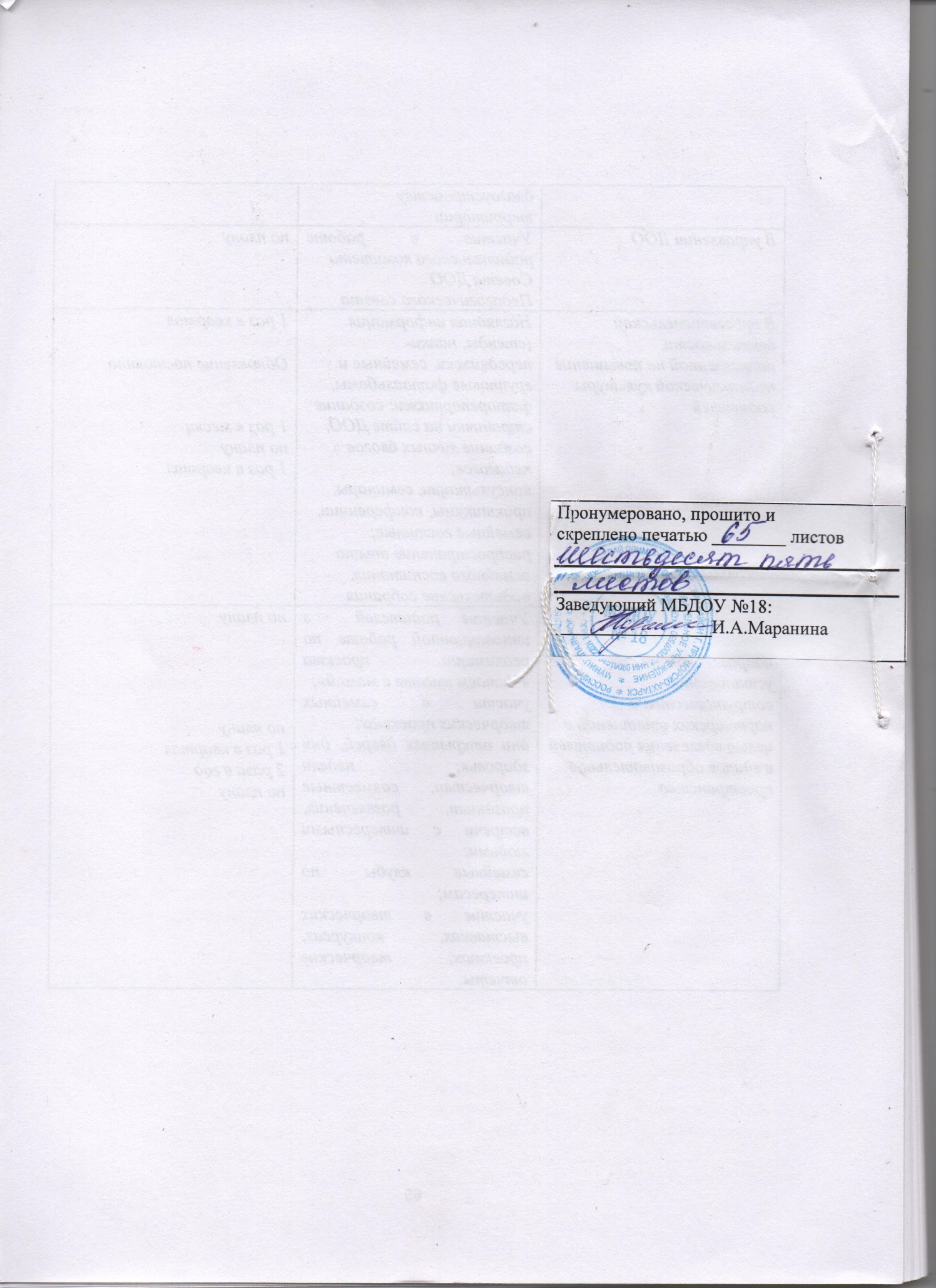 Полное наименованиеМуниципальное бюджетное дошкольное образовательное учреждение детский сад №18 «Солнышко»Тип учрежденияБюджетноеГод основания1972Юридический и фактический адрес учреждения353860, Россия, Краснодарский край, Приморско-Ахтарский район, г.Приморско-Ахтарск, ул.Аэрофлотская, дом 132Контактный телефон 8(861 43) 3-07-55Электронная почтаmaraninai@.ruАдрес сайтаhttp://mbdob18.pr-edu.ru УчредительАдминистрация муниципального образования Приморско-Ахтарский районЗаведующийМаранина Ирина АнтоновнаОбразованиеВысшее, Кубанский государственный университет физической культуры, спорта и туризмаСпециальностьДошкольная педагогикаНаличие лицензии на ведение образовательной деятельностиЛицензия на ведение образовательной деятельности № 07522 от 23.12.2015 года, выданной Министерством образования и науки Краснодарского краяНаличие лицензии на медицинскую деятельностьОказывает медицинские услуги на основании лицензии на ведение медицинской деятельности № 006780 от 26.06.2014 года выданной Министерством здравоохранения Краснодарского краяКоличество групп раннего возраста1Режим работыГруппа раннего возрастаПонедельник – пятницас 7.00 до 17.30№Наименование разделовСтр.  1ЦЕЛЕВОЙ РАЗДЕЛ41.1Пояснительная записка41.1.1Цели и задачи Программы41.1.2Принципы и подходы к формированию Программы51.1.3Значимые для разработки и реализации Программы характеристики61.2Планируемые результаты освоения Программы     19  2СОДЕРЖАТЕЛЬНЫЙ РАЗДЕЛ222.1Описание образовательной деятельности в соответствии с направлениями развития ребенка222.1.1Познавательное развитие222.1.2Социально-коммуникативное развитие252.1.3Речевое развитие302.1.4Художественно-эстетическое развитие342.1.5Физическое развитие392.2Описание вариативных форм, способов, методов и средств реализации Программы412.3Особенности образовательной деятельности разных видов и культурных практик422.4Способы поддержки детской инициативы442.5Особенности взаимодействия педагогического коллектива с семьями воспитанников452.6Описание оценки индивидуального развития49  3ОРГАНИЗАЦИОННЫЙ РАЗДЕЛ503.1Организация режима пребывания ребенка в образовательном учреждении503.2Модель воспитательно-образовательного процесса513.3Особенности организации развивающей предметно-пространственной среды543.4Материально-техническое обеспечение Программы 55 4ДОПОЛНИТЕЛЬНЫЙ РАЗДЕЛ    624.1Краткая презентация программы62МетодыСпособыСредства- Беседы - Наблюдения- Чтение художественной литературы- Игровые и дидактические упражнения- Проведение опытов и экспериментов - Проведение проектной деятельности- Применение здоровьесберегающих технологий- Побуждение познавательной активности детей- Создание творческих игровых ситуаций- Постепенное усложнение речевых и мыслительных задач- Повторение усвоенного материала- Пальчиковая гимнастика- Технологии личностно-ориентированного взаимодействия педагога с детьми- Применение ИКТ технологий - Создание соответствующей развивающей предметно-пространственной средыФормы образовательной деятельности в режимных моментахСрок реализацииОбщениеОбщениеСитуации общения воспитателя с детьми и накопление положительного социально-эмоционального опытаежедневноБеседы и разговоры с детьми по интересамежедневноИгровая деятельностьИгровая деятельностьИндивидуальные игры с детьми ежедневноСовместная игра воспитателя и детей2 раза в неделюТеатрализованные игры2 раза в неделюПодвижные игрыежедневноПознавательная и исследовательская деятельностьПознавательная и исследовательская деятельностьОпыты, эксперименты, наблюдения (в том числе экологической направленности)1 раз в 2 неделиНаблюдения в природе (на прогулке)ежедневноФормы творческой активности, обеспечивающей художественно-эстетическое развитие детейФормы творческой активности, обеспечивающей художественно-эстетическое развитие детейМузыкально-театральная гостиная1 раз в неделюТворческая мастерская (рисование, лепка, художественный труд по интересам)1 раз в неделюЧтение литературных произведенийежедневноСамообслуживание и элементарный бытовой трудСамообслуживание и элементарный бытовой трудСамообслуживание ежедневноТрудовые поручения (индивидуальные и подгрупповые)ежедневноРежимные моментыВремяИгры, общение, деятельность по интересам во время утреннего приемаот 10 до 50 минСамостоятельные игры в 1й половине дня20 минПодготовка  к прогулке, самостоятельная деятельность на прогулкеот 60 мин до 1ч 30 минСамостоятельные игры, досуги, общение, деятельность во второй половине дня40 минПодготовка к прогулке, самостоятельная деятельность на прогулкеот 40 минИгры перед уходом домойот 15 до 50 минФормы организацииВремя1. Физкультурно-оздоровительные мероприятия в ходе выполнения режимных моментов деятельности детского сада1. Физкультурно-оздоровительные мероприятия в ходе выполнения режимных моментов деятельности детского сада1.1.Утренняя гимнастикаЕжедневно 4-5 минут1.2.ФизминуткиЕжедневно по мере необходимости (до 2х минут)1.3.Игры и физические упражнения на прогулкеЕжедневно 6-8 минут2.Физкультурные занятия2.Физкультурные занятия2.1.Физкультурные занятия в группе2 раза в неделю 8-10 минут3.Спортивный досуг3.Спортивный досуг3.1.Самостоятельная двигательная деятельностьЕжедневно под руководством воспитателя3.3.Физкультурные досуги и развлечения1 раз в месяцУчастие родителей в жизни ДООФормы участияПериодичность сотрудничестваВ проведении мониторинговых исследованияхАнкетированиеСоциологический опросИнтервьюирование «Родительская почта»3-4 раза в годпо мере необходимостиВ создании условий Участие в субботниках по благоустройству территории2 раза в годВ управлении ДООУчастие в работе родительского комитетаСовета ДООПедагогического советапо плануВ просветительской деятельности, направленной на повышение педагогической культуры родителейНаглядная информация (стенды, папки-передвижки, семейные и групповые фотоальбомы, фоторепортажи; создание странички на сайте ДОО, создание личных блогов педагогов;консультации, семинары, практикумы, конференции, семейные гостиные;распространение опыта семейного воспитания, родительские собрания1 раз в кварталОбновление постоянно1 раз в месяцпо плану1 раз в кварталВ воспитательно-образовательном процессе, направленном на установление сотрудничества и партнерских отношений с целью вовлечения родителей в единое образовательное пространствоУчастие родителей  в инновационной работе по реализации проекта «Читаем вместе с мамой»;участи в семейных творческих проектах;дни открытых дверей, дни здоровья; недели творчества;совместные праздники, развлечения, встречи с интересными людьми;семейные клубы по интересам;участие в творческих выставках, конкурсах, проектах;творческие отчеты.по планупо плану1 раз в квартал2 раза в годпо плану№ п/п                            Режимные моменты         Время 1Приём, осмотр, игры, самостоятельная  деятельность детей7:00- 08:152Утренняя гимнастика8:15 – 8:203Подготовка к завтраку, завтрак8:20 – 8:554Подготовка к непрерывной образовательной деятельности8:55 – 9:005Непрерывная образовательная деятельность9:00 – 9:10 (1п)9:20 – 9:30 (2п)6Подготовка к прогулке, прогулка9:30 - 11:207Возвращение с прогулки,  подготовка к обеду11:20 –11:358Обед11:35 –12:109Подготовка ко сну, дневной сон12:10 –15:1010Подъём, воздушные и водные процедуры15:10 –15:2011Полдник15:20 –15:4512Непрерывная образовательная деятельность15:45-15:55(1п)16:05-16:15(2п)13Подготовка к прогулке, прогулка,  уход детей домой16:15 –17:30№ п/п                            Режимные моменты         Время 1Приём, осмотр, игры, самостоятельная  деятельность детей7:00- 08:152Утренняя гимнастика8:15 – 8:203Подготовка к завтраку, завтрак8:20 – 8:554Самостоятельная деятельность детей8:55 – 9:005Подготовка к прогулке, прогулка (игры,  образовательная деятельность, наблюдения, самостоятельная деятельность)9:00 - 11:106Возвращение с прогулки,  подготовка к обеду11:10 –11:307Обед11:30 –12:008Подготовка ко сну, дневной сон12:00 –15:009Подъём, воздушные и водные процедуры15:00 –15:2010Полдник15:20 –15:4511Подготовка к прогулке, прогулка,  уход детей домой15:45 –17:30Дни неделиНепрерывная образовательная деятельностьПонедельник1. Познавательно-исслед. деятельность (1-я половина дня) 2.Физическая культура (2-я половина дня)Вторник1. Развитие речи (1-я половина дня)2. Музыкальная деятельность (2-я половина дня)Среда1. Рисование (1-я подгруппа)2.Физическая культура (2-я половина дня)Четверг1. Лепка (аппликация) (1-я половина дня)2. Музыкальная деятельность (2-я половина дня)                   Пятница1. Конструирование (1-я половина дня)2.Чтение художественной литературы (2-я половина дня)Дни неделиНепрерывная образовательная деятельностьПонедельникФизическая культура ВторникМузыкальная деятельность СредаФизическая культура ЧетвергМузыкальная деятельностьПятницаФизическая культура НеделиТемы неделиСентябрьСентябрь1 неделяНаша группа2 неделяИгры и игрушки3 неделяТруд помощника воспитателя (по желанию детей и родителей)4 неделяЯ и моя семьяОктябрьОктябрь1 неделяОсень2 неделяОвощи3 неделяФрукты4 неделяКрасный, желтый, зеленый (по желанию детей и родителей)5 неделяМой детский садНоябрьНоябрь1 неделяДикие животные2 неделяДомашние животные3 неделяПтицы4 неделяДомашние обитатели (по желанию детей и родителей)ДекабрьДекабрь1 неделяЗима2 неделяМой дом3 неделяКто и как готовится к зиме4 неделяНовогодний праздник (по желанию детей и родителей)5 неделяВодичка- водичкаЯнварьЯнварь2 неделяДикие животные и их детеныши3 неделяДомашние животные и их детеныши4 неделяОдежда (по желанию детей и родителей)ФевральФевраль1 неделяТранспорт2 неделяПрофессии3 неделяПапа4 неделяПредметы и материалы (по желанию детей и родителей)МартМарт1 неделяМама (по желанию детей и родителей)2 неделяВесна3 неделяНародные игрушки4 неделяМебельАпрель1 неделяМои любимые книги2 неделяМир вокруг нас3 неделяМое здоровье (по желанию детей и родителей)4 неделяРыбки в аквариуме5 неделяНаши добрые делаМайМай1 неделяМой город2 неделяНасекомые3 неделяЦветы4 неделяЛето (по желанию детей и родителей)ИюньИюнь1 неделяРебенок в мире людей2 неделяНеделя со знатоками3 неделяМои друзья (по желанию детей и родителей)4 неделяНеделя веселых игр и забав                                                                          Июль                                                                          Июль1 неделяНеделя ромашки2 неделяНеделя спорта и здоровья3 неделяВ гостях у сказки4 неделяНеделя экспериментов (по желанию детей и родителей)АвгустАвгуст1 неделя Неделя творчества (по желанию детей и родителей)2 неделяНеделя доброты3 неделяНеделя безопасности4 неделя«Что нам лето подарило»5 неделя«Я в детском саду»№ п\п№ п\пНазваниеАдрес, лицензияОбразовательная область, направлениеСайтыСайтыСайтыСайтыСайты1«Твой детский мир»«Твой детский мир»http://www.detskiy-mir.net/Для детей, родителей, педагогов2«Кошки – мышки» детский развлекательно-развивающий сайт«Кошки – мышки» детский развлекательно-развивающий сайтhttp://koshki-mishki.ru/Для детей, родителей, педагогов3«Теремок»«Теремок»http://www.teremoc.ru/Для детей, родителей, педагогов4«Смешарики»«Смешарики»http://www.smeshariki.ru/Для детей, родителей, педагогов5ДетПоиск.ру - поисковик для родителейДетПоиск.ру - поисковик для родителейhttp://www.detpoisk.ru/Для родителей6MaxyBabyMaxyBabyhttp://maxybaby.net.ua/Для родителей7Детская площадкаДетская площадкаhttp://detplo.narod.ru/Для родителей8Игры и игрушкиИгры и игрушкиhttp://www.psytoys.ru/Для родителей9Ваше чадоВаше чадоhttp://chado.spb.ru/Для родителей10Дети сетиДети сетиhttp://www.detiseti.ru/Для родителей11Наши детиНаши детиhttp://ourkids.info/Для родителей12Каля Маля. Детские рисункиКаля Маля. Детские рисункиhttp://www.kalyamalya.ru/Для родителей13Малявка.РуМалявка.Руhttp://www.malyavka.ru/Для родителей14ЗайкаЗайкаhttp://www.zayka.net/Для родителей15Единая коллекция цифровых образовательных ресурсов -Единая коллекция цифровых образовательных ресурсов -http://school-collection.edu.ruДля детей, родителей, педагогов16Единое окно доступа к образовательным ресурсамЕдиное окно доступа к образовательным ресурсамhttp://window.edu.ruДля детей, родителей, педагогов17Федеральный центр информационно-образовательных ресурсовФедеральный центр информационно-образовательных ресурсовhttp://fcior.edu.ru, http://eor.edu.ru -Для детей, родителей, педагогов18Открытый класс. Сетевые образовательные сообществаОткрытый класс. Сетевые образовательные сообществаhttp://www.openclass.ruДля детей, родителей, педагогов19 «Детский психолог» «Детский психолог»http://www.childpsy.ruДля педагога-психолога20Сайт «Всё для детского сада»Сайт «Всё для детского сада»www.ivalex.vistcom.ruДля детей, родителей, педагогов21ЛогопедЛогопедhttp://www.logoped.ruДля учителя-логопеда22Консультации для воспитателейКонсультации для воспитателейhttp://www.moi-detsad.ru/konsultac.htmДля детей, родителей, педагогов23Социальная сеть работников образованияСоциальная сеть работников образованияhttp://nsportal.ru/detskii-sadДля детей, родителей, педагогов24«Maaam.ru»«Maaam.ru»http://www.maaam.ru/Для детей, родителей, педагогов25Воспитание детей дошкольного возрастаВоспитание детей дошкольного возрастаhttp://doshvozrast.ru/index.htmДля детей, родителей, педагогов26Раннее развитиеРаннее развитиеhttp://www.danilova.ru/storage/present.htmДля детей, родителей, педагогов27Дети на куличках, игры он-лайн, уроки музыкиДети на куличках, игры он-лайн, уроки музыкиhttp://children.kulichki.netДля детей, родителей, педагогов28Уход, игры, сказки, массаж для малышейУход, игры, сказки, массаж для малышейhttp://www.bibicall.ruДля детей, родителей, педагогов29Обучение, воспитание, он-лайн игры, здоровье, питаниеОбучение, воспитание, он-лайн игры, здоровье, питаниеhttp://www.deti.ruДля детей, родителей, педагогов30Дети в Интернете, графика, рисунки, перлы, стихиДети в Интернете, графика, рисунки, перлы, стихиhttp://www.kudesniki.ru/galleryДля детей, родителей, педагогов31Игры для детейИгры для детейhttp://rukh.hole.ru:8080/gamesДля детей, родителей, педагогов32«Почитай-ка», детский сказочный журнал«Почитай-ка», детский сказочный журналhttp://www.cofe.ru/read-kaДля детей, родителей, педагогов33СказкиСказкиhttp://www.e-skazki.narod.ruДля детей, родителей, педагогов34Детский мир: загадки, песенки, мультфильмы, детеныши животныхДетский мир: загадки, песенки, мультфильмы, детеныши животныхhttp://www.skazochki.narod.ruДля детей, родителей, педагогов35Детский поисковик, всё для детейДетский поисковик, всё для детейhttp://www.agakids.ruДля детей, родителей, педагогов36Детская «игровая комната»: песни, стихи, игрыДетская «игровая комната»: песни, стихи, игрыhttp://www.playroom.com.ruДля детей, родителей, педагогов37Детский сайт «Всё о мультиках»Детский сайт «Всё о мультиках»http://www.myltik.ruДля детей, родителей, педагогов38Электронные сказки он-лайнЭлектронные сказки он-лайнhttp://www.e-skazki.narod.ruДля детей, родителей, педагогов39«Медиадошкольник»«Медиадошкольник»http://медиадошкольник.рф/obuchenie/elektronnie-posobiya-dlya-razvitiya-rechi-doshkolnikovДля детей, родителей, педагогов40Виртуальный детский садВиртуальный детский садhttp://www.edusite.ru/p383aa1.htmlДля детей, родителей, педагоговПрограммыПрограммыПрограммыПрограммыПрограммы4141300 животныхОбразовательная коллекция. Программа «Мир вокруг нас»Познавательное развитие4242Азбука малышкаТворческое объединение «Маски». Обучающая программа для детей от 3 до 7 летПознавательное развитие4343Арифметика малышкаТворческое объединение «Маски». Обучающая программа для детей от 3 до 7 летПознавательное развитие4444Праздники. Тематические, музыкальные, спортивныеИздательство «Учитель». Программное сопровождение образовательного процесса. ЗАО «Лицензионные носители»Художественно-эстетическое развитие4545Праздники. Календарные, выпускныеИздательство «Учитель». Программное сопровождение образовательного процесса. ЗАО «Лицензионные носители»Художественно-эстетическое развитие4646Музыка и песни для занятий с детьмиИздательство «Учитель». Программное сопровождение образовательного процесса. ЗАО «Лицензионные носители»Художественно-эстетическое развитие4747Образовательное пространство ДОУИздательство «Учитель». Программное сопровождение образовательного процесса. ЗАО «Лицензионные носители»Методическое обеспечение4848Диагностическая работа в ДОУИздательство «Учитель». Программное сопровождение образовательного процесса. ЗАО «Лицензионные носители»Методическое обеспечение4949Смешарики. Калейдоскоп игрОбразовательная коллекция. Программа «Мир вокруг нас»Социально-коммуникативное развитие5050Фантазеры. Талантливый дизайнерОбразовательная коллекция. Программа «Мир вокруг нас»Художественно-эстетическое развитие5151Готовим детей к школеИздательство «Учитель». Программное сопровождение образовательного процесса. ЗАО «Лицензионные носители»Социально-коммуникативное развитие5252Интерактивная азбука. Мир вокруг насОбразовательная коллекция. Программа «Мир вокруг нас»Речевое развитие5353Лунтик. Русский язык для малышейТворческое объединение «Маски». Обучающая программа для детей от 3 до 7 летРечевое развитие5454Уроки осторожностиТворческое объединение «Маски». Обучающая программа для детей от 3 до 7 летСоциально-коммуникативное развитиеУчастие родителей в жизни ДООФормы участияПериодичность сотрудничестваВ проведении мониторинговых исследованияхАнкетированиеСоциологический опросИнтервьюирование «Родительская почта»3-4 раза в годпо мере необходимостиВ создании условий Участие в субботниках по благоустройству территории2 раза в годВ управлении ДООУчастие в работе родительского комитетаСовета ДООПедагогического советапо плануВ просветительской деятельности, направленной на повышение педагогической культуры родителейНаглядная информация (стенды, папки-передвижки, семейные и групповые фотоальбомы, фоторепортажи; создание странички на сайте ДОО, создание личных блогов педагогов;консультации, семинары, практикумы, конференции, семейные гостиные;распространение опыта семейного воспитания, родительские собрания1 раз в кварталОбновление постоянно1 раз в месяцпо плану1 раз в кварталВ воспитательно-образовательном процессе, направленном на установление сотрудничества и партнерских отношений с целью вовлечения родителей в единое образовательное пространствоУчастие родителей  в инновационной работе по реализации проекта «Читаем вместе с мамой»;участи в семейных творческих проектах;дни открытых дверей, дни здоровья; недели творчества; совместные праздники, развлечения, встречи с интересными людьми;семейные клубы по интересам;участие в творческих выставках, конкурсах, проектах; творческие отчеты.по планупо плану1 раз в квартал2 раза в годпо плану